Об определении границ территорий, прилегающих к зданиям, строениям, сооружениям, помещениям, на которых не допускается розничная продажа алкогольной продукции и розничная продажа алкогольной продукции при оказании услуг общественного питания, на территории муниципального района «Улётовский район» Забайкальского краяВ соответствии с пунктом 8 статьи 16 Федерального закона 
от 22 ноября 1995 года № 171-ФЗ «О государственном регулировании производства и оборота этилового спирта, алкогольной и спиртосодержащей продукции и об ограничении потребления (распития) алкогольной продукции», Законом Забайкальского края от 26 декабря 2011 года № 616-ЗЗК «Об отдельных вопросах реализации Федерального закона 
«О государственном регулировании производства и оборота этилового спирта, алкогольной и спиртосодержащей продукции и об ограничении потребления (распития) алкогольной продукции» на территории Забайкальского края», Правилами определения органами местного самоуправления границ прилегающих к некоторым организациям и объектам территорий, на которых не допускается розничная продажа алкогольной продукции, утвержденными постановлением Правительства Российской Федерации от 27 декабря 2012 года № 1425, руководствуясь Уставом муниципального района «Улётовский район» Забайкальского края, администрация муниципального района «Улётовский район» Забайкальского края п о с т а н о в л я е т: 1. Определить границы территорий, прилегающих к зданиям, строениям, сооружениям, помещениям, на которых не допускается розничная продажа алкогольной продукции и розничная продажа алкогольной продукции при оказании услуг общественного питания на территории муниципального района «Улётовский район»: 1.1 к зданиям, строениям, сооружениям, помещениям, находящимся во владении и (или) пользовании образовательных организаций (за исключением организаций дополнительного образования, организаций дополнительного профессионального образования) – 100 метров, за исключением с. Николаевское;1.2 к зданиям, строениям, сооружениям, помещениям, находящимся во владении и (или) пользовании организаций, осуществляющих обучение несовершеннолетних – 100 метров, за исключением с. Николаевское, с. Арта;1.3 к зданиям, строениям, сооружениям, помещениям, находящимся во владении и (или) пользовании юридических лиц независимо от организационно-правовой формы и индивидуальных предпринимателей, осуществляющих в качестве основного (уставного) вида деятельности медицинскую деятельность или осуществляющих медицинскую деятельность наряду с основной (уставной) деятельностью на основании лицензии, выданной в порядке, установленном законодательством Российской Федерации, за исключением видов медицинской деятельности по перечню, утвержденному Правительством Российской Федерации – 100 метров, за исключением, с.Танга, с.Новосалия, с. Черемхово;1.4 к спортивным сооружениям, которые являются объектами недвижимости и права на которые зарегистрированы в установленном порядке – 100 метров, за исключением пгт Дровяная;1.5 к боевым позициям войск, полигонам, узлам связи, в расположении воинских частей, к специальным технологическим комплексам, к зданиям и сооружениям, предназначенным для управления войсками, к размещению и хранению военной техники, военного имущества и оборудования, испытания вооружения, а также к зданиям и сооружениям производственных и научно-исследовательских организаций Вооруженных Сил Российской Федерации, к другим войскам, воинским формированиям и органам, обеспечивающим оборону и безопасность Российской Федерации – 100 метров;1.6 к вокзалам, к аэропортам (автостанциям)– 100 метров;1.7 к местам нахождения источников повышенной опасности, определяемым органами государственной власти субъектов Российской Федерации в порядке, установленном Правительством Российской Федерации – 100 метров;1.8 к зонам рекреационного назначения (в границах территорий, занятых городскими лесами, скверами, парками, городскими садами, прудами, озерами, водохранилищами, пляжами, а также в границах иных территорий, используемых или предназначенных для отдыха, туризма, занятий физической культурой и спортом);1.9. к зданиям в населенных пунктах муниципального района «Улётовский район» - пгт Дровяная, с.Николаевское, с.Танга, с.Новосалия, с.Черемхово, с.Арта – 30м.2. В настоящем постановлении используются следующие понятия:2.1 «обособленная территория» - территория, границы которой обозначены ограждением (объектами искусственного происхождения), прилегающая к зданиям, строениям, сооружениям, помещениям, в которых расположены организации и (или) объекты;2.2 «торговый объект» - торговый объект, осуществляющий или предполагаемый для осуществления розничной продажи алкогольной продукции или розничной продажи алкогольной продукции при оказании услуг общественного питания;2.3 «пешеходная зона»- кратчайшее расстояние движения пешеходов по тротуарам или пешеходным дорожкам (при их отсутствии - по обочинам, велосипедным дорожкам, краям проезжих частей), а при пересечении пешеходной зоны с проезжей частью - по ближайшему пешеходному переходу).3. Территория, прилегающая к зданиям, строениям, сооружениям, помещениям, в которых расположены организации и (или) объекты (далее - прилегающая территория), включает обособленную территорию (при наличии таковой), а также территорию, определяемую с учетом конкретных особенностей местности и застройки, примыкающую к границам обособленной территории либо непосредственно к зданиям, строениям, сооружениям, помещениям и местам (далее - дополнительная территория).4. Дополнительная территория определяется:а) при наличии обособленной территории - от входа для посетителей на обособленную территорию до входа для посетителей в торговый объект;б) при отсутствии обособленной территории - от входа для посетителей в здания, строения, сооружения, помещения, объекты и места, до входа для посетителей в торговый объект.5. Определить способ расчета расстояния от зданий, строений, сооружений, помещений, объектов и мест:5.1 при наличии обособленной территории - по пешеходной зоне от входа для посетителей на обособленную территорию до входа для посетителей в торговый объект;5.2 при отсутствии обособленной территории - по пешеходной зоне от входа для посетителей в здание, строение, сооружение, помещение до входа для посетителей в торговый объект.6. Утвердить перечень организаций и объектов, расположенных на территории муниципального района «Улётовский район» Забайкальского края, на прилегающих территориях к которым не допускается розничная продажа алкогольной продукции и розничная продажа алкогольной продукции при оказании услуг общественного питания согласно приложению № 1 к настоящему постановлению.7. Утвердить схемы границ прилегающих территорий, согласно приложению № 2 к настоящему постановлению.8. Признать утратившим силу постановления администрации муниципального района «Улётовский район» Забайкальского края:	- от 19.02.2019г. № 87 «Об определении границ территорий, прилегающих к организациям и объектам, на которых не допускается розничная продажа алкогольной продукции на территории муниципального района «Улётовский район» Забайкальского края»;	- от 31.07.2019г. № 420/н « О внесении изменений в постановление администрации муниципального района «Улётовский район» Забайкальского края № 87 от 19.02.2019 «Об определении границ территорий, прилегающих к организациям и объектам, на которых не допускается розничная продажа алкогольной продукции на территории муниципального района «Улётовский район» Забайкальского края».9. Настоящее решение направить в орган исполнительной власти Забайкальского края, осуществляющий лицензирование розничной продажи алкогольной продукции не позднее 1 месяца со дня его принятия.       	10. Настоящее постановление официально опубликовать путем размещения (обнародования) на официальном сайте муниципального района «Улётовский район» в  информационно - телекоммуникационной сети Интернет - адрес http//:улёты.забайкальскийкрай.рф.Глава муниципального района«Улётовский район»                                                                     А.И.СинкевичПриложение №1к постановлению администрации муниципального района «Улётовский район»  Забайкальского края№ 275/н от «30» апреля2020г.Перечень организаций и объектов, расположенных на территории муниципального района «Улётовский район» Забайкальского края, на прилегающих территориях к которым не допускается розничная продажа алкогольной продукции и розничная продажа алкогольной продукции при оказании услуг общественного питания   Приложение № 2 к постановлению администрации муниципального района «Улётовский район»  Забайкальского края№ 275/н от «30» апреля 2020г.СХЕМЫграниц прилегающих территорий, на которых не допускается розничная продажа алкогольной продукции и розничная продажа алкогольной продукции при оказании услуг общественного питания, на территории муниципального района «Улётовский район» Забайкальского края 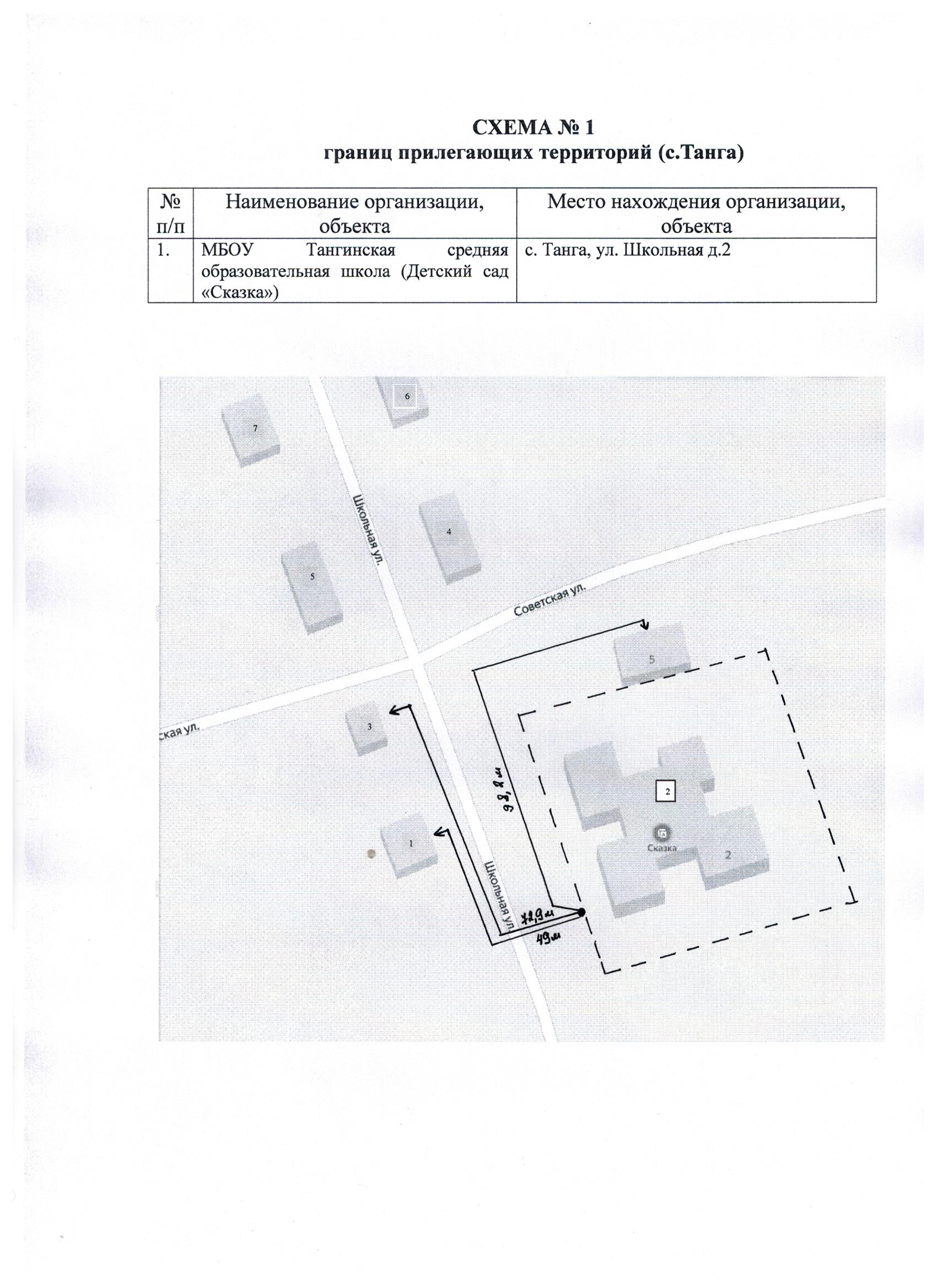 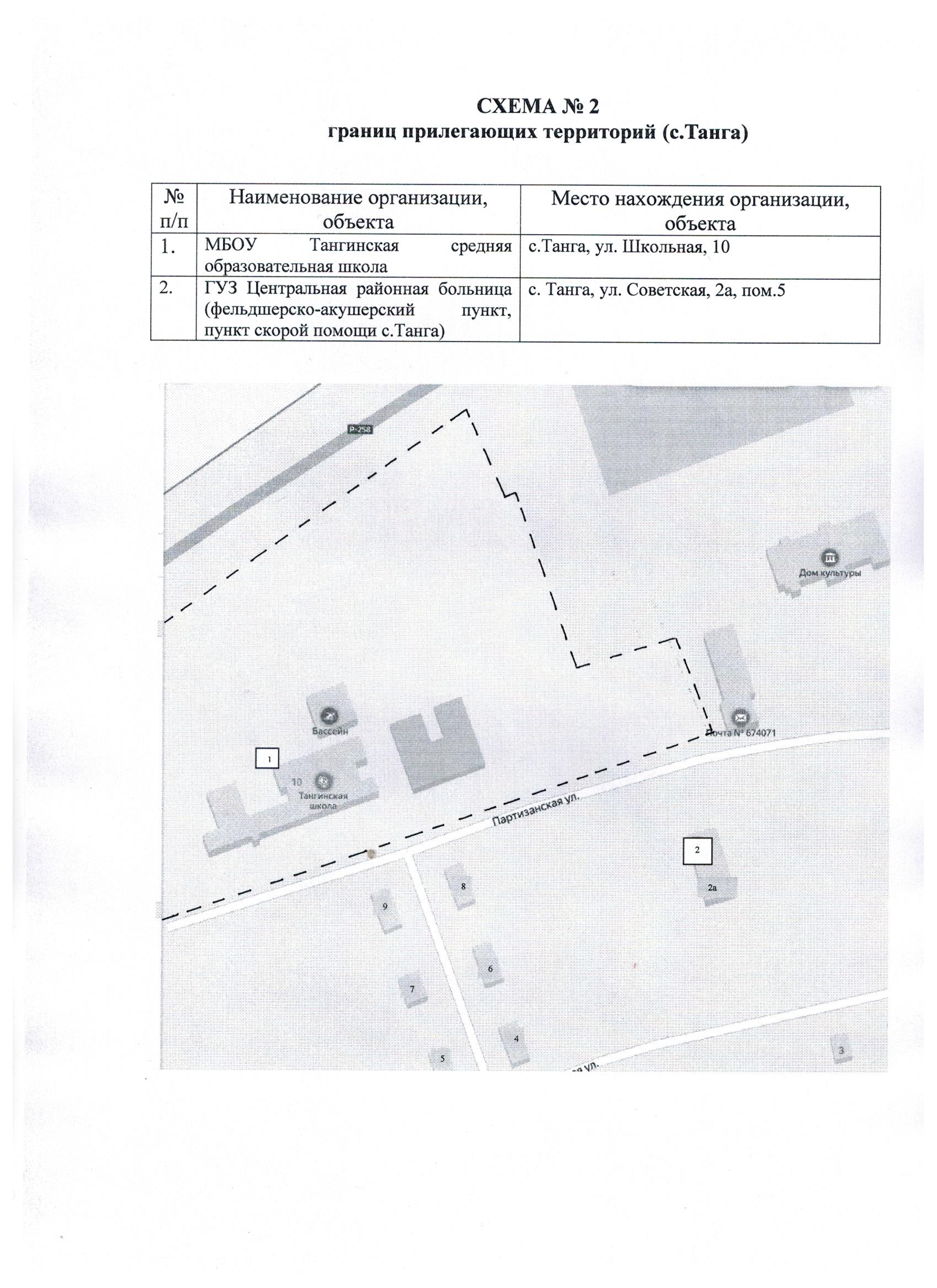 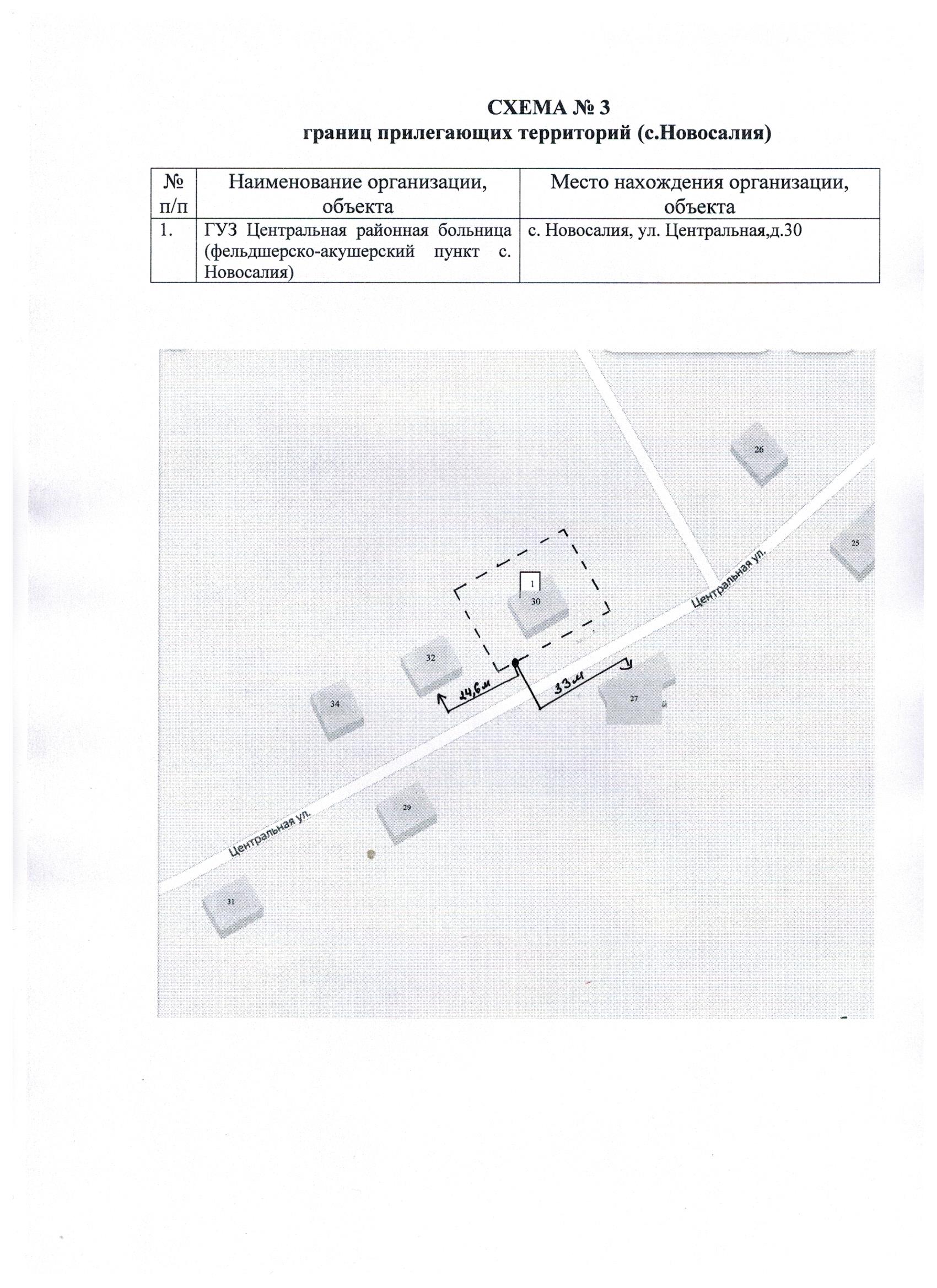 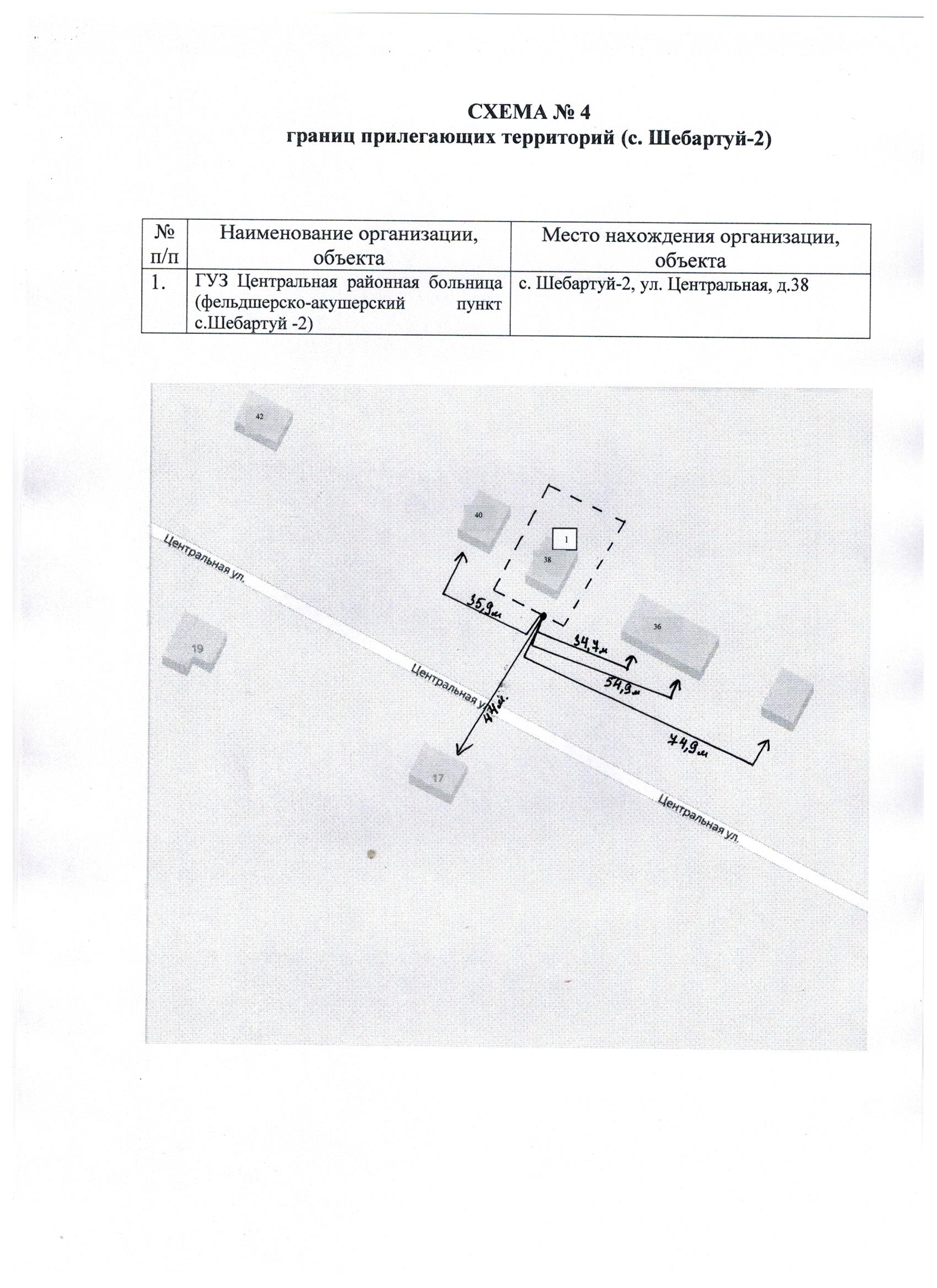 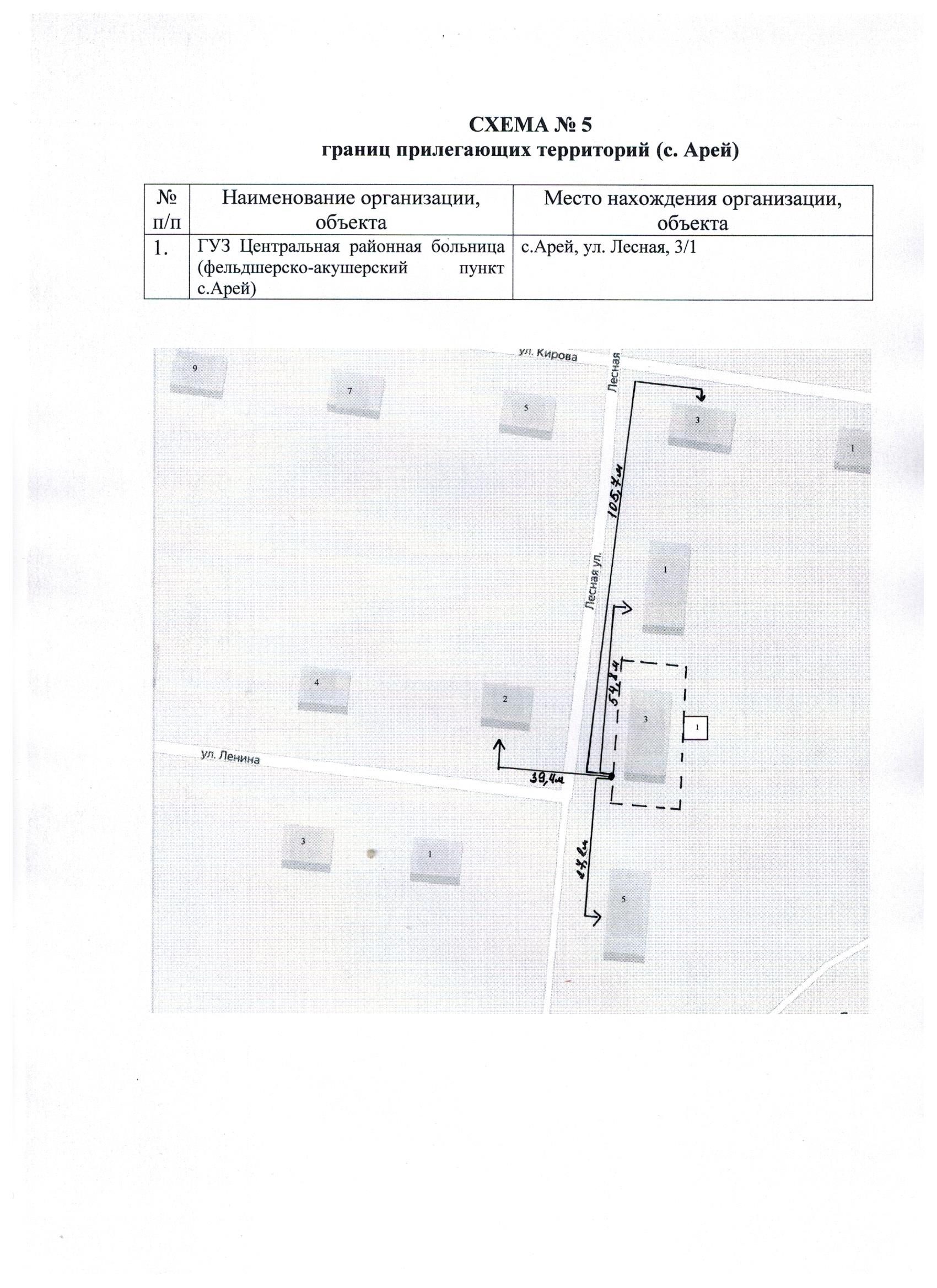 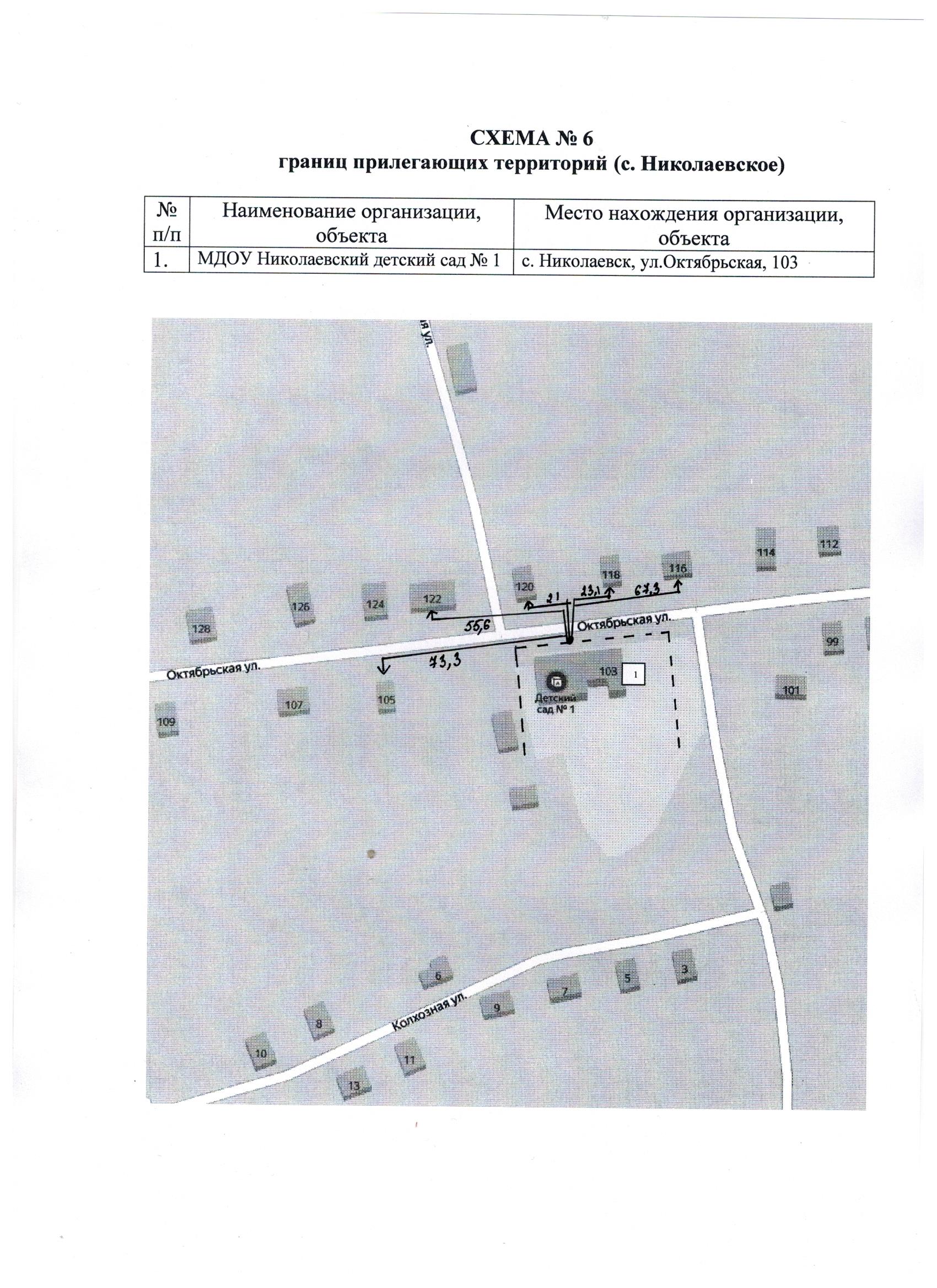 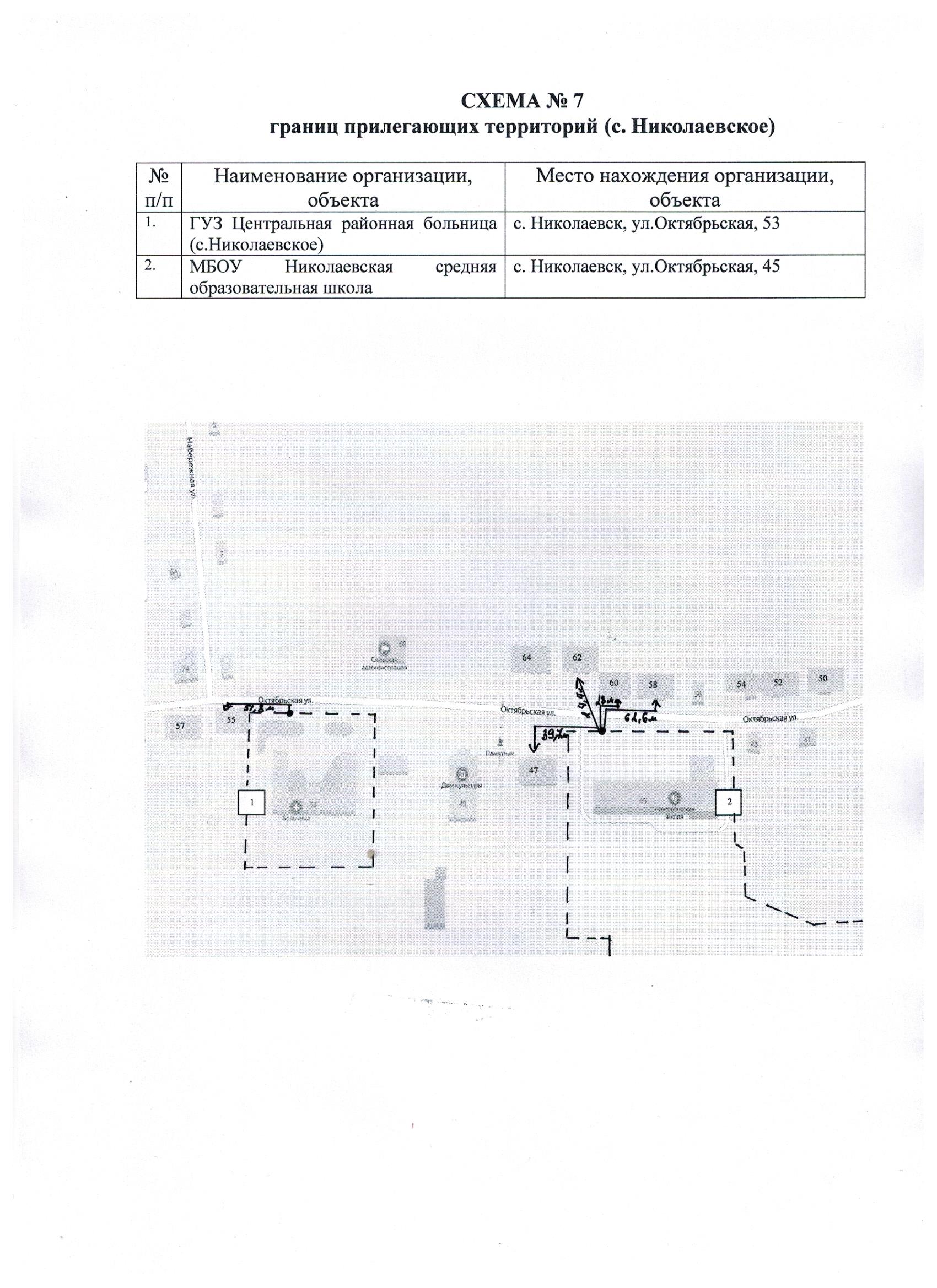 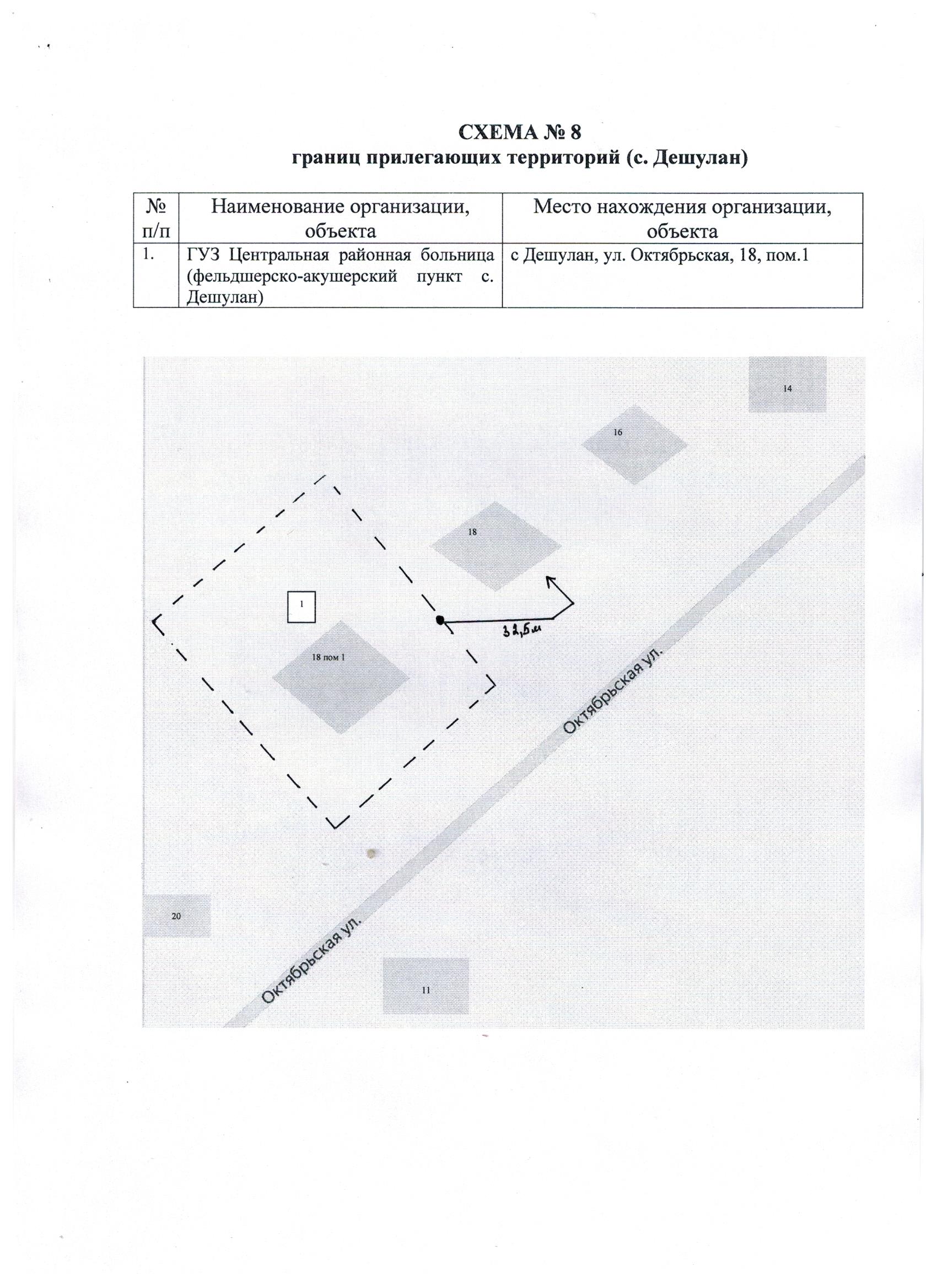 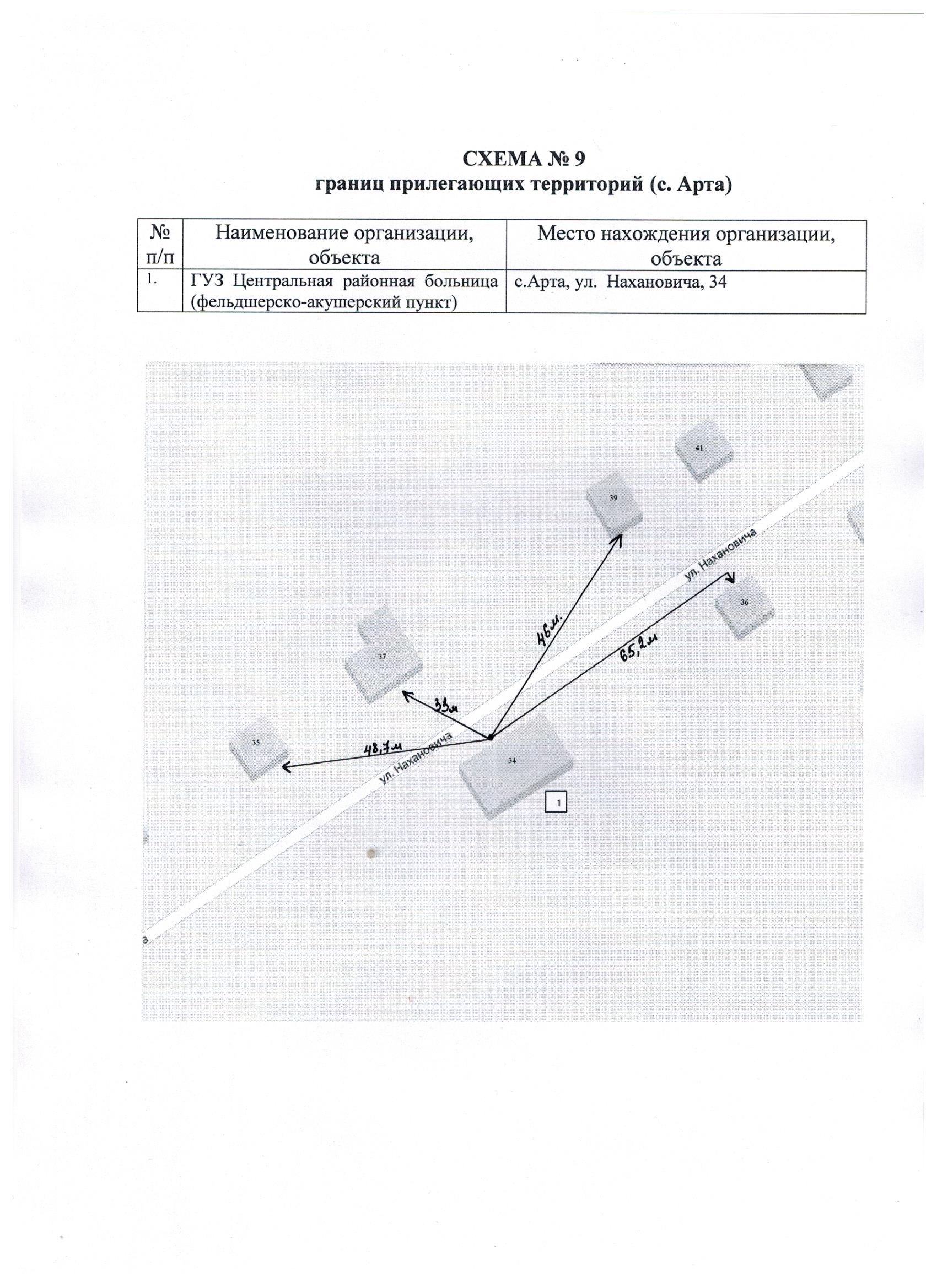 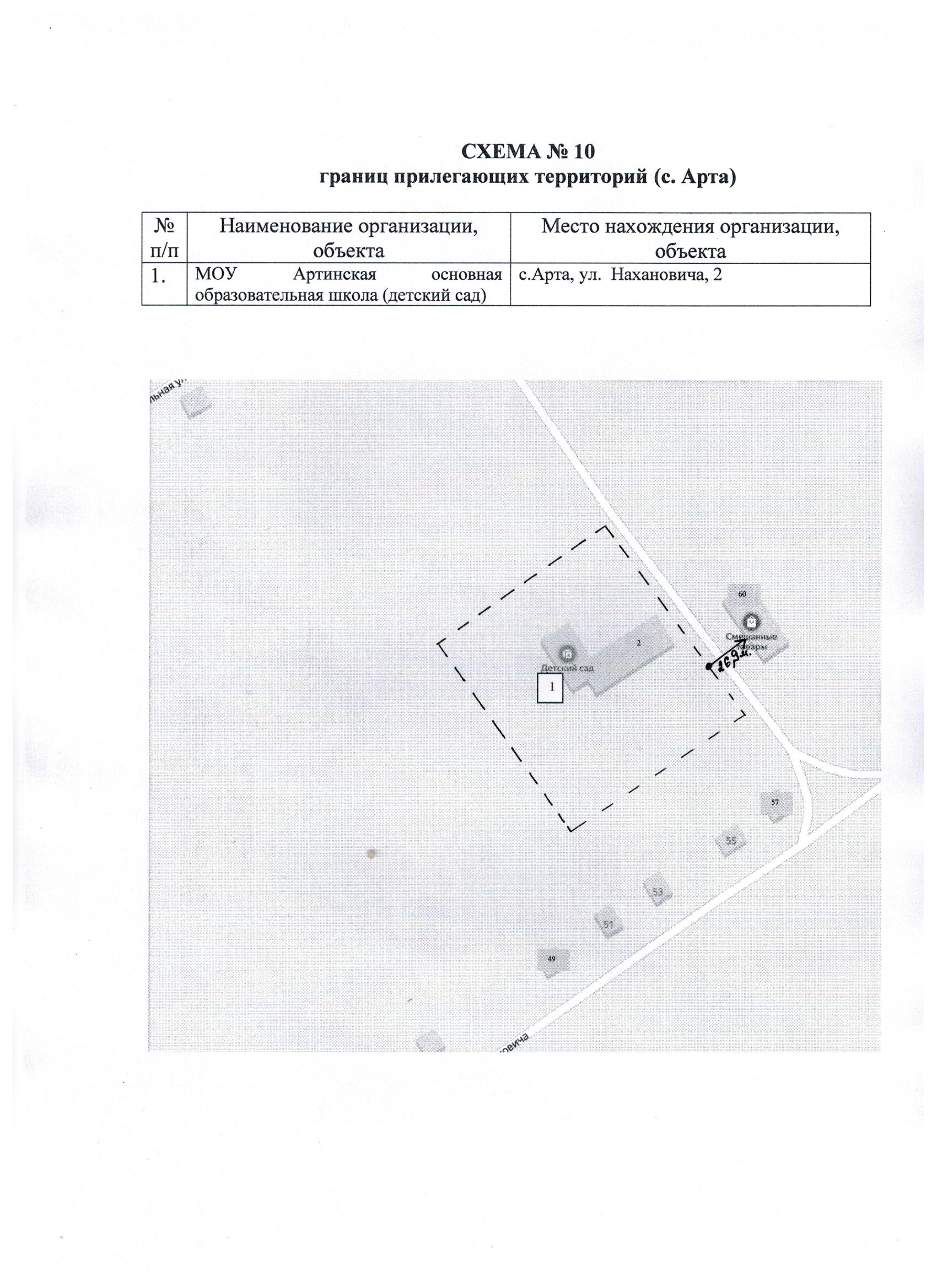 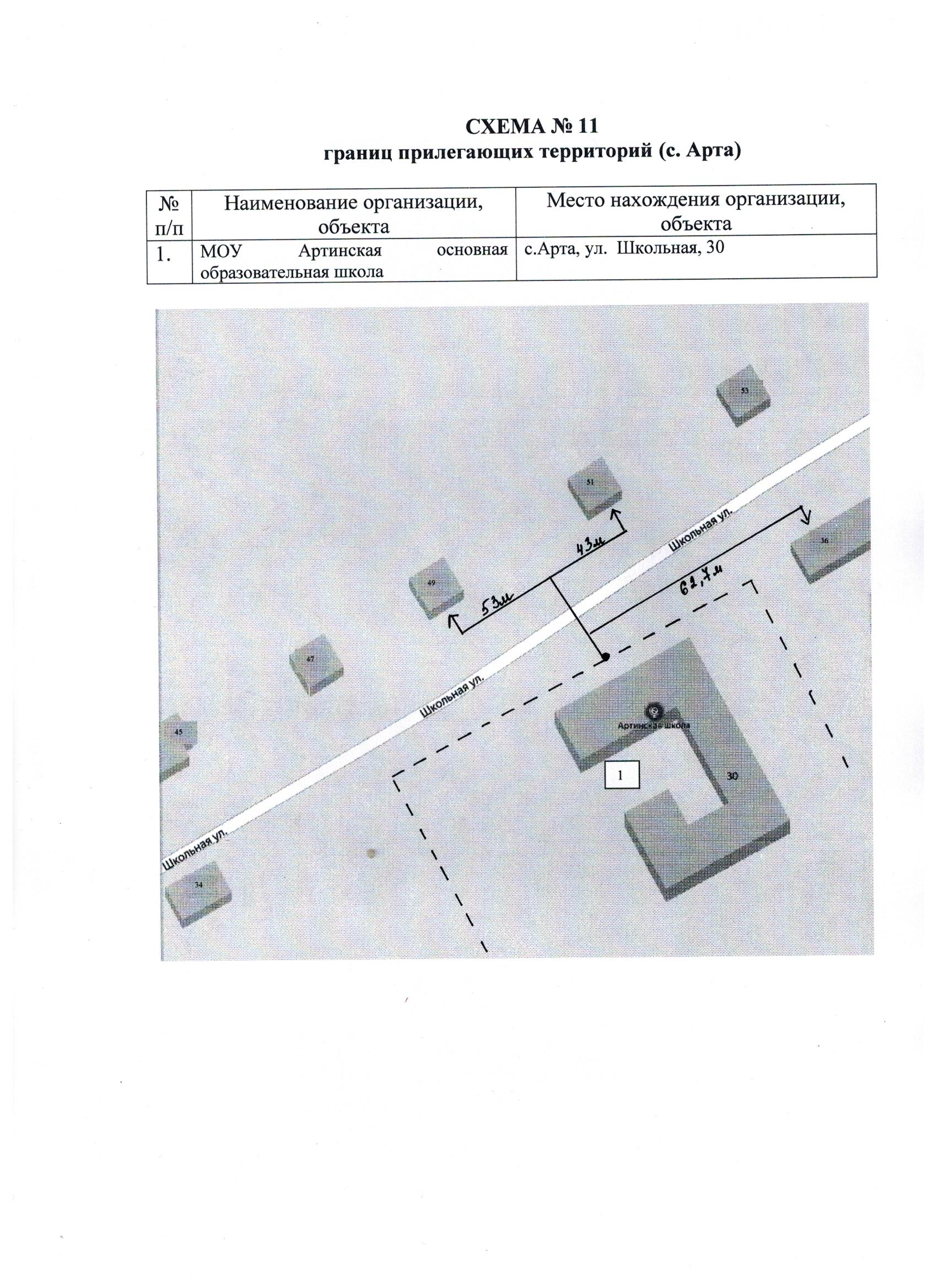 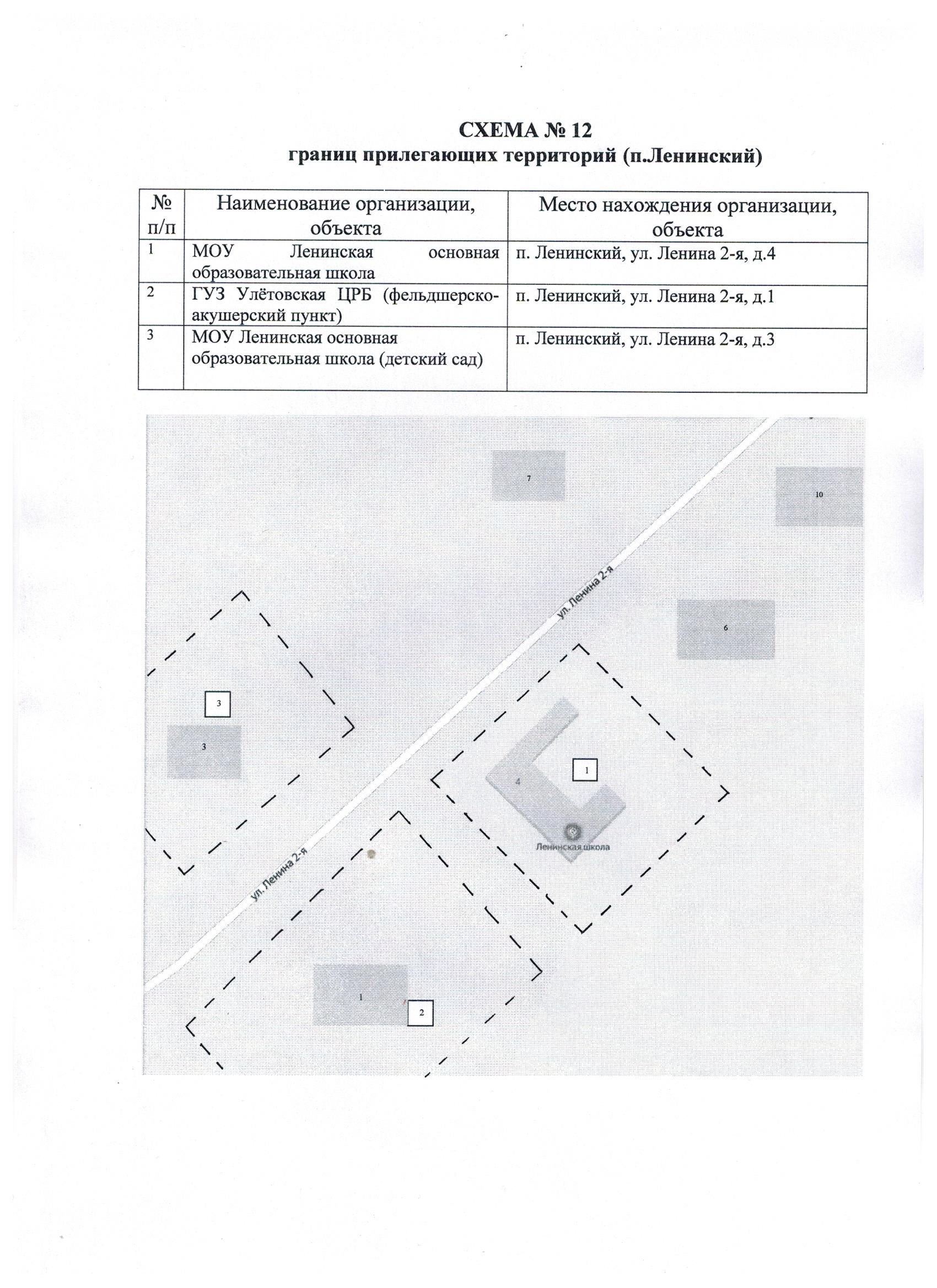 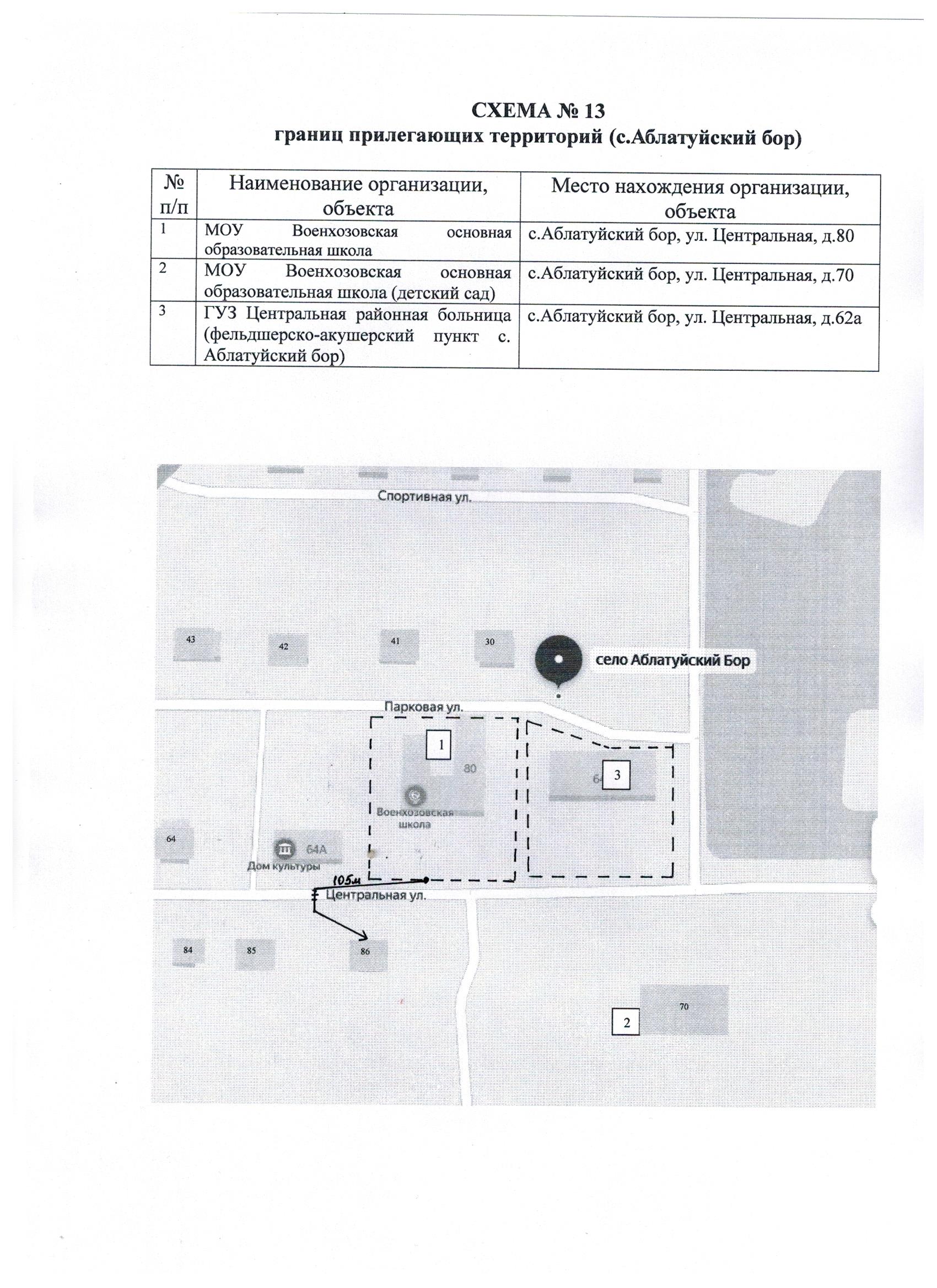 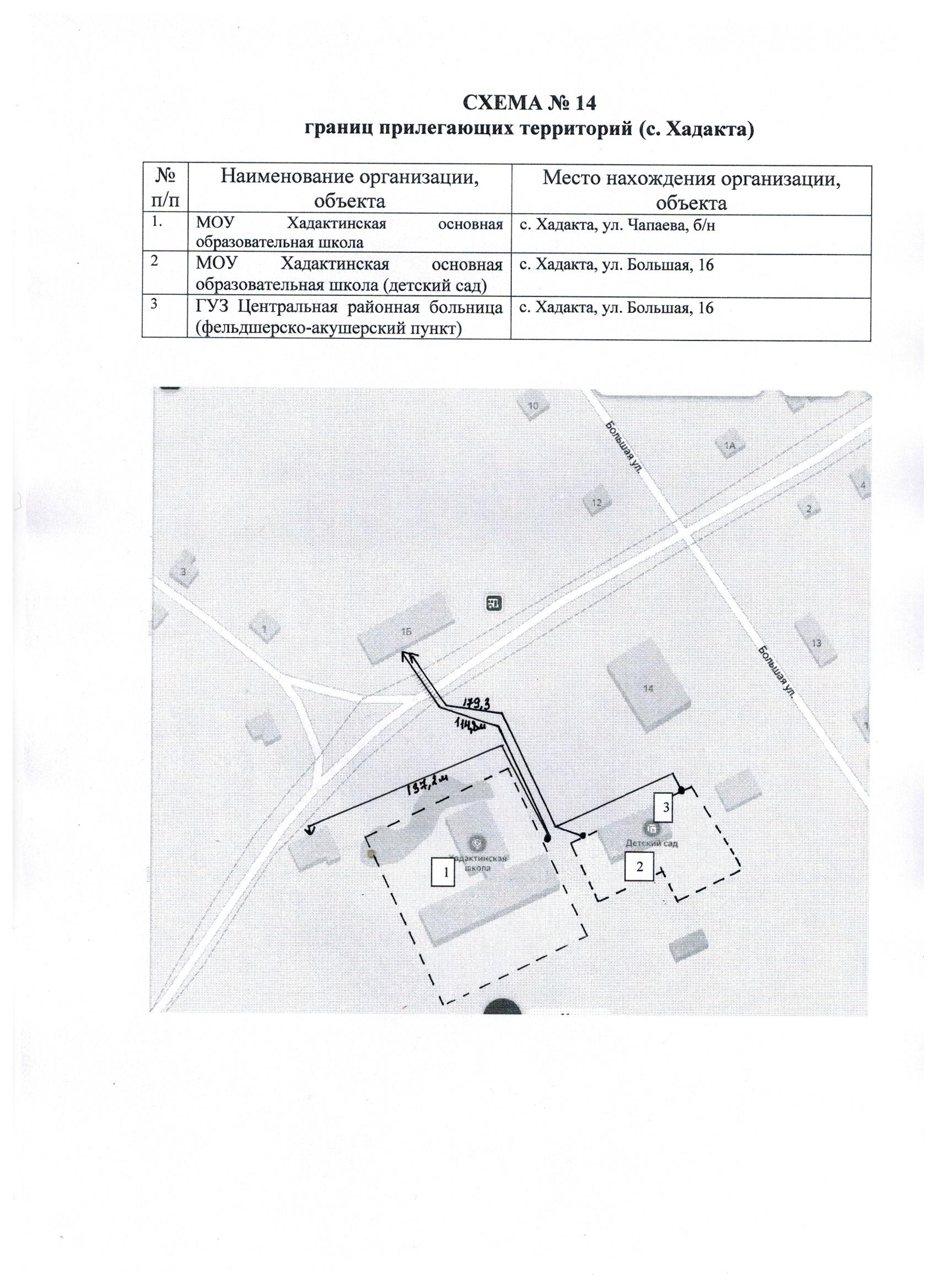 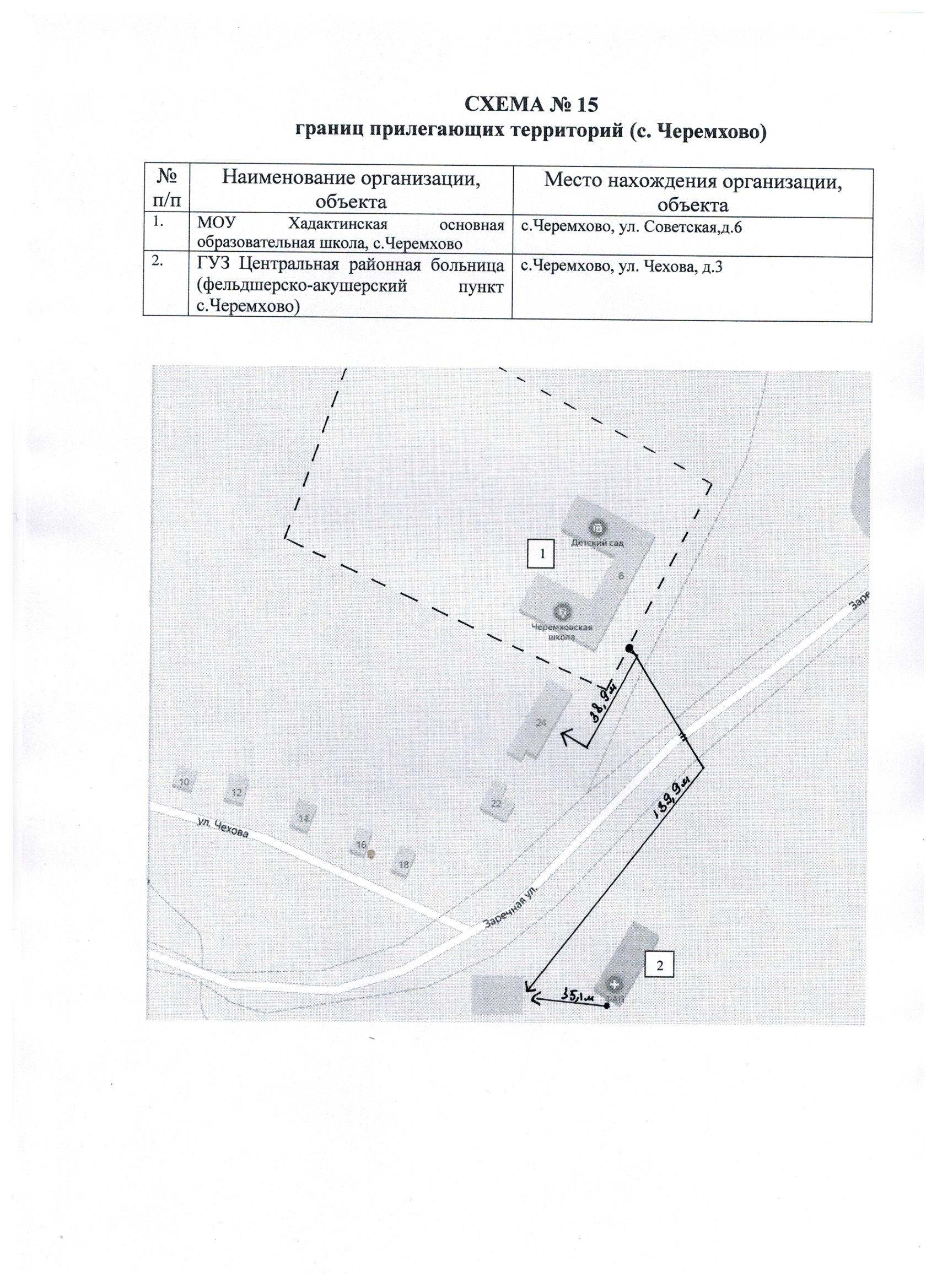 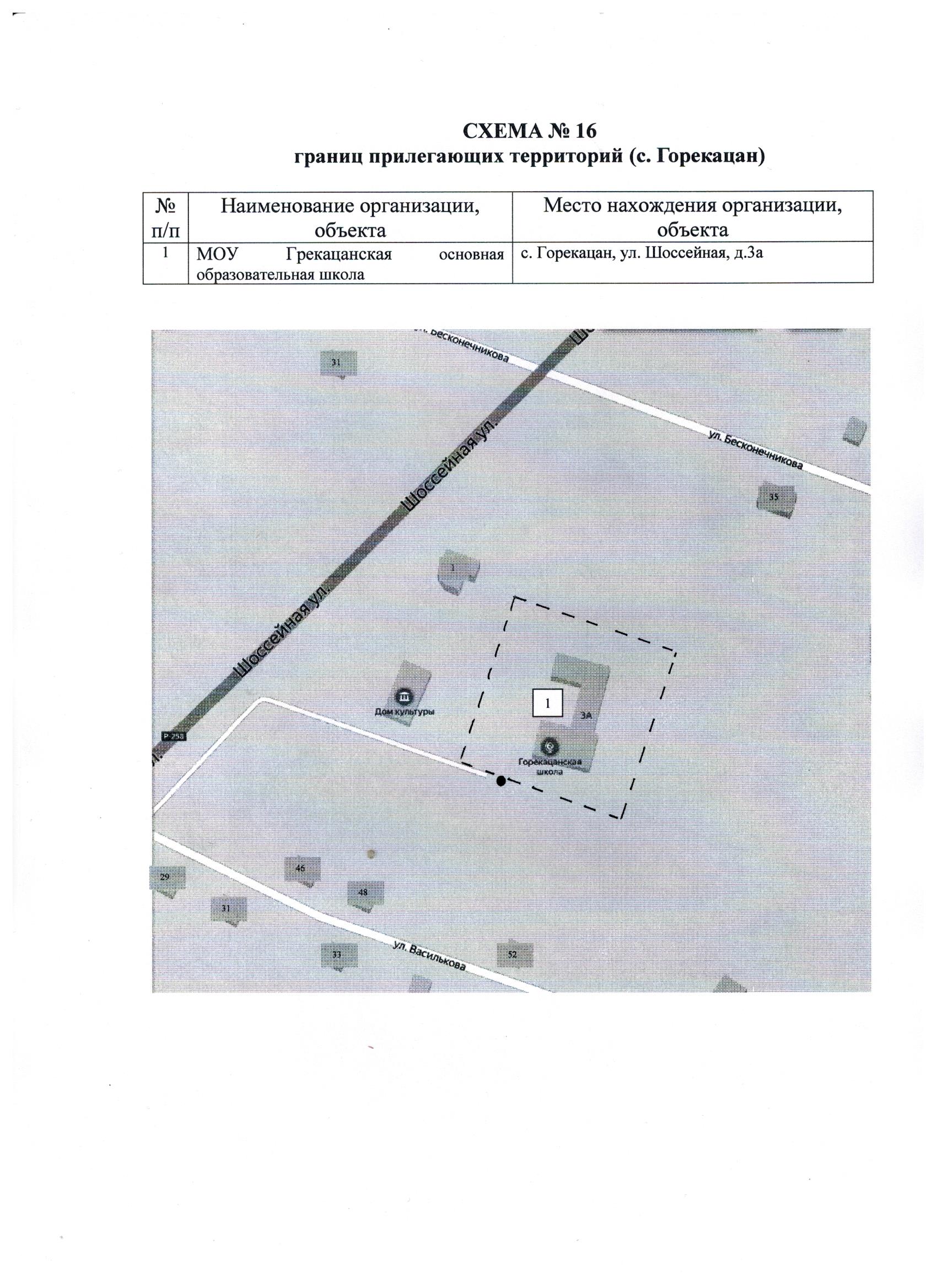 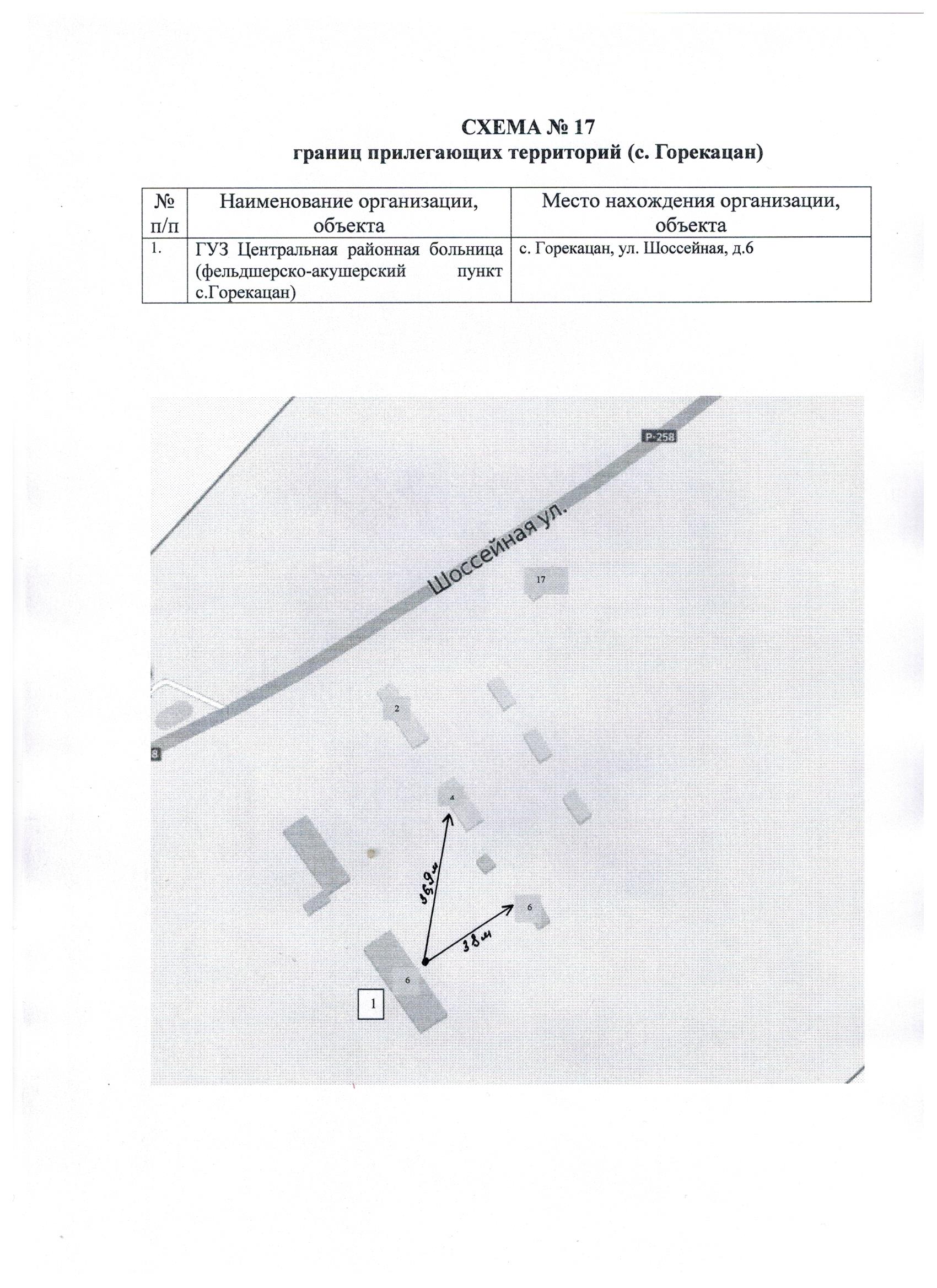 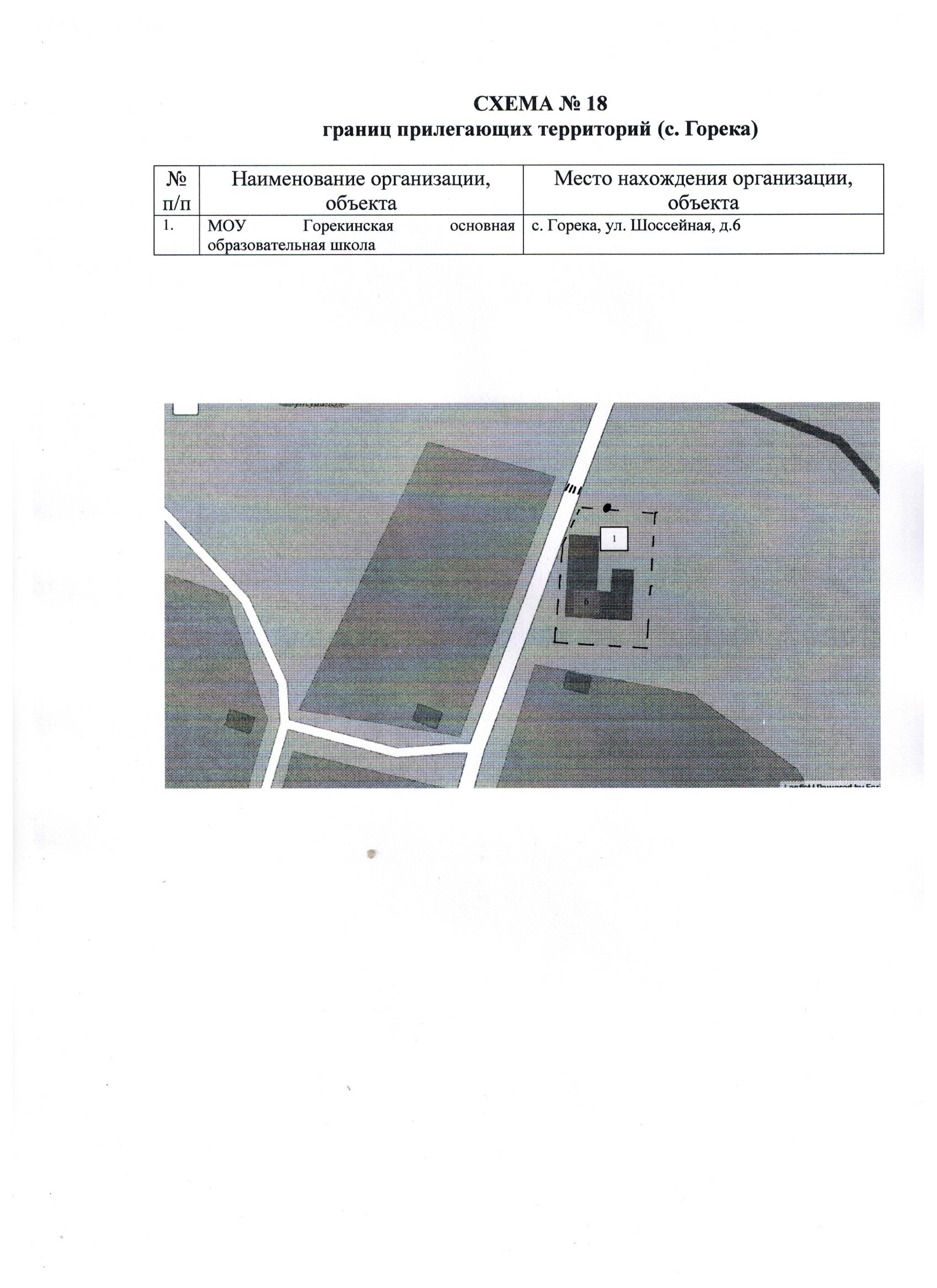 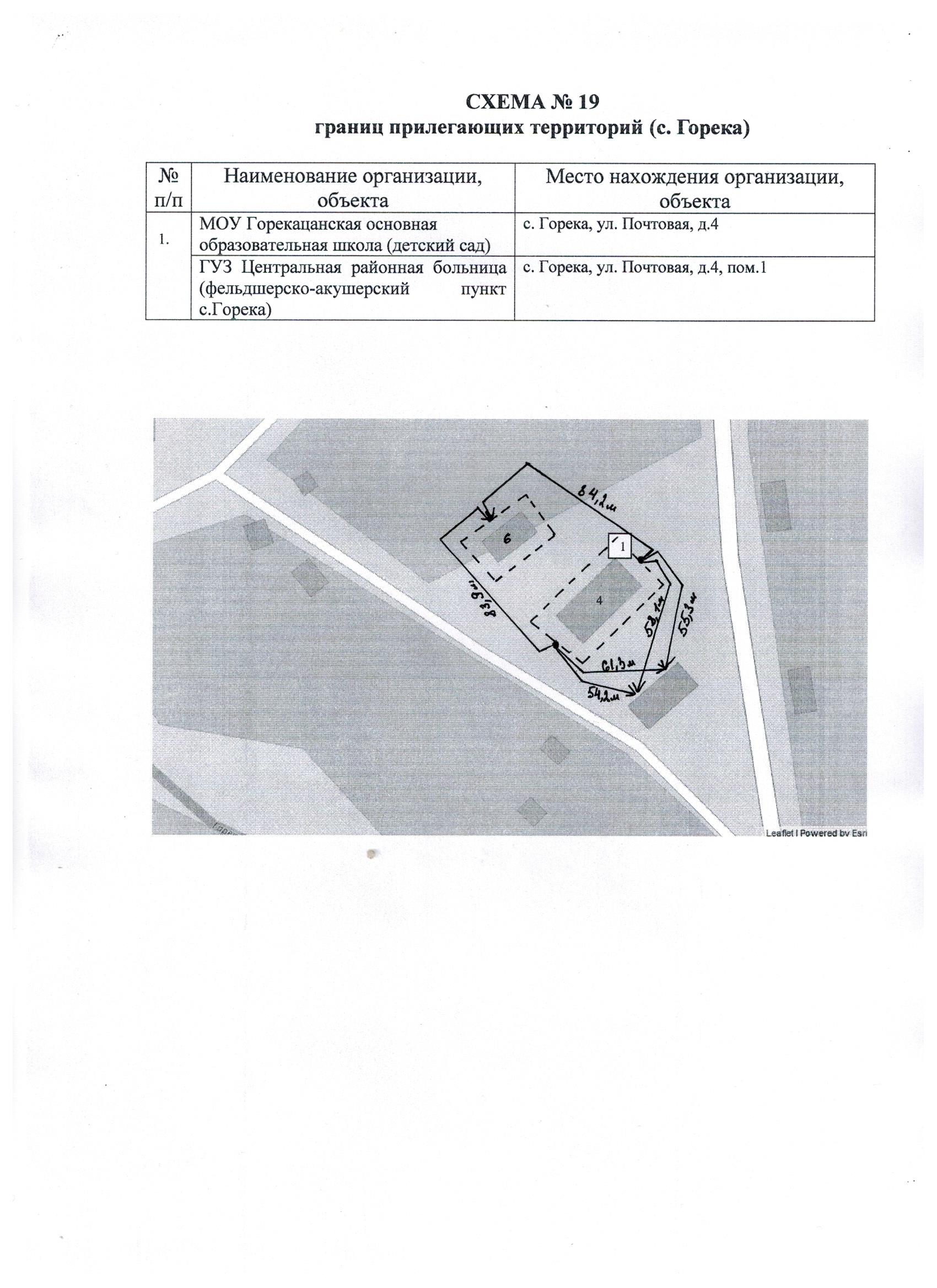 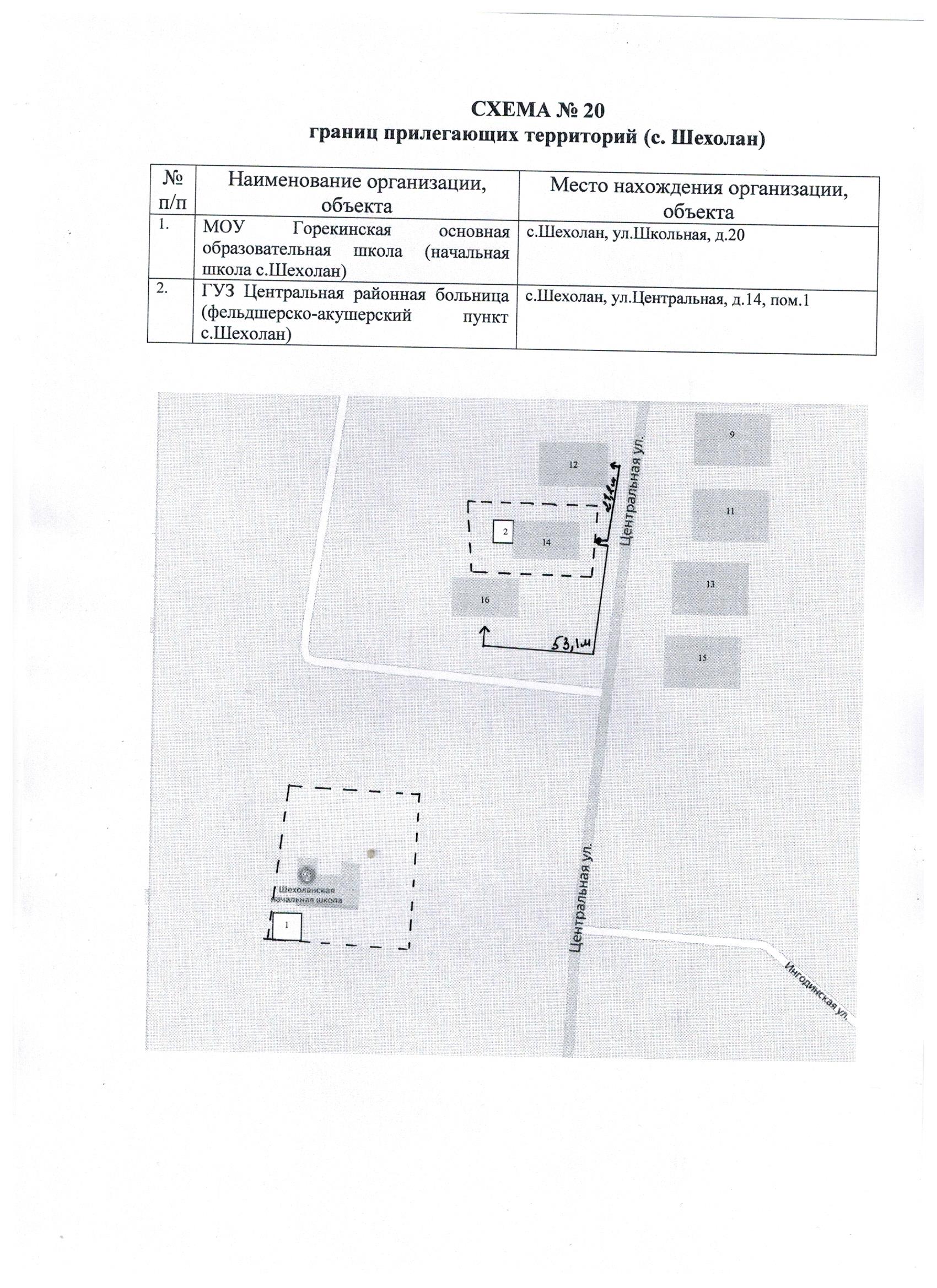 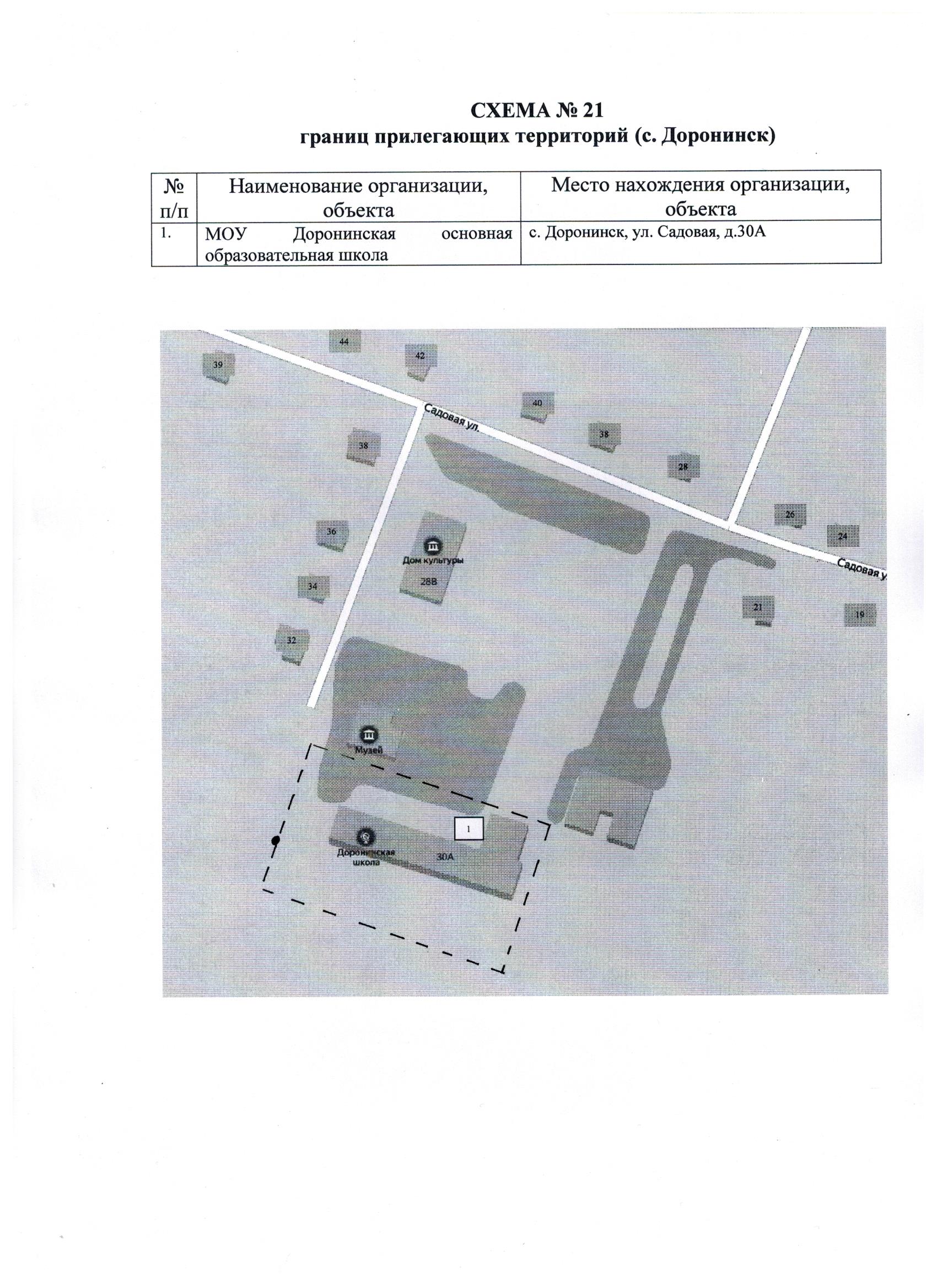 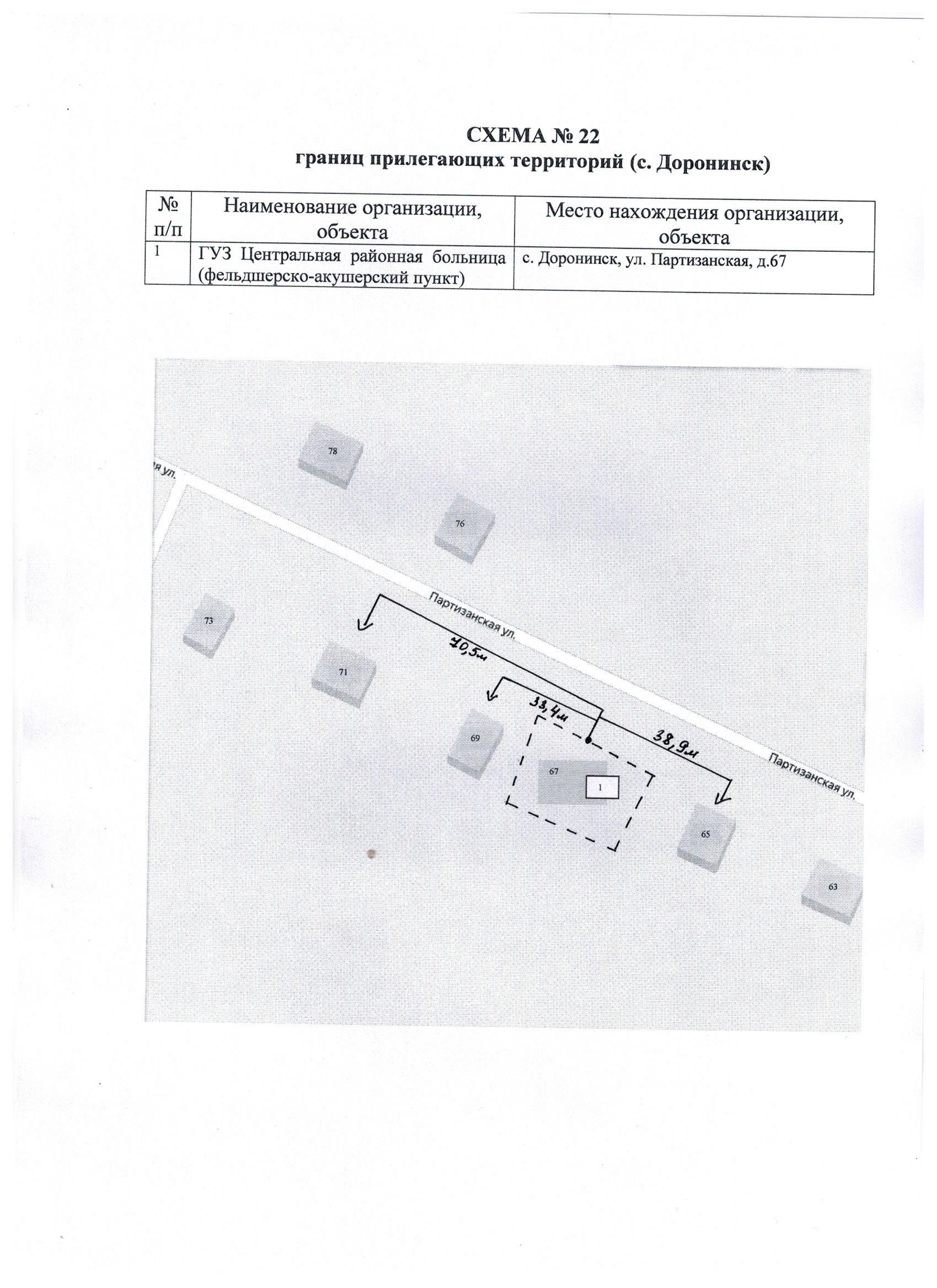 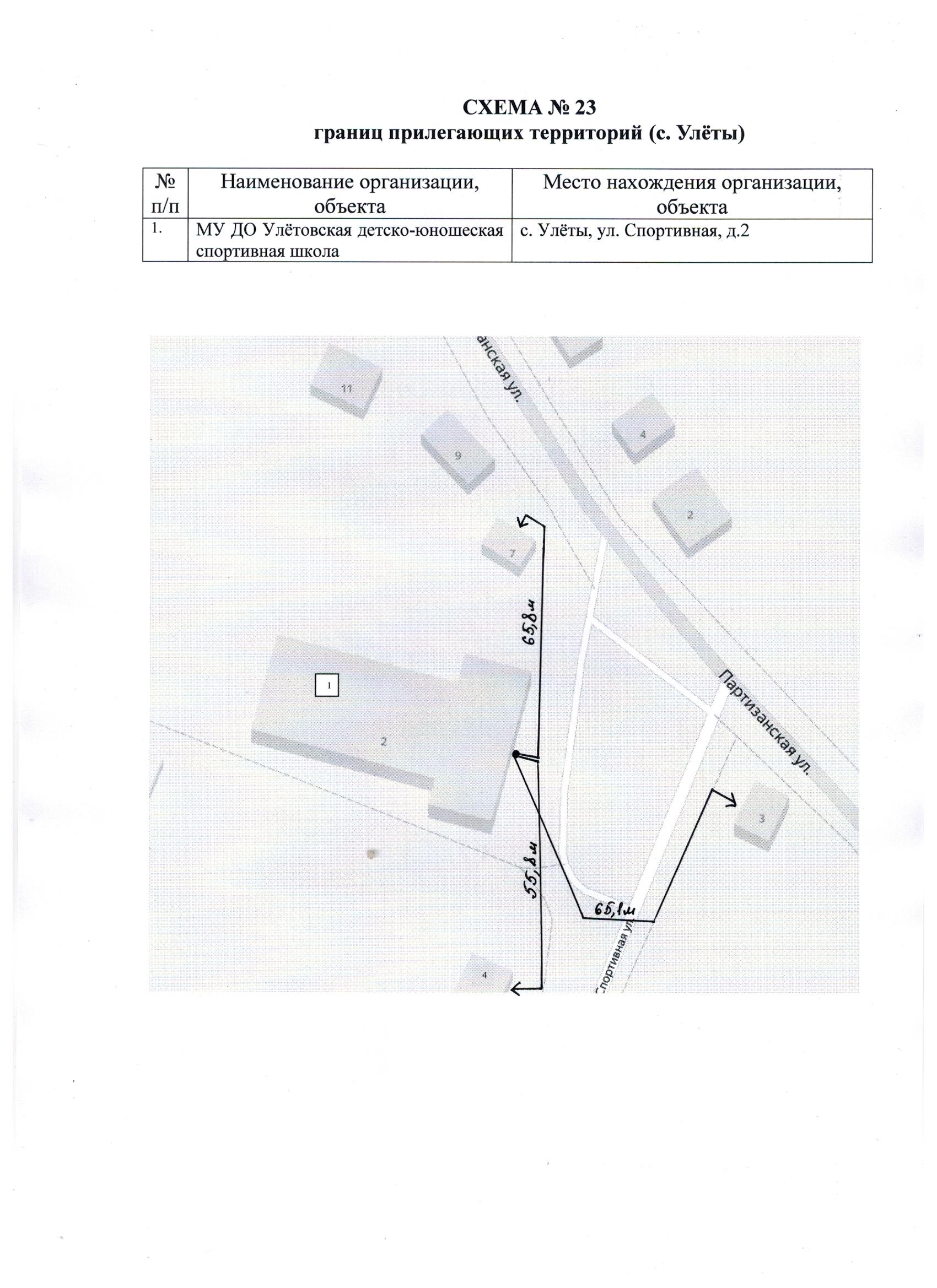 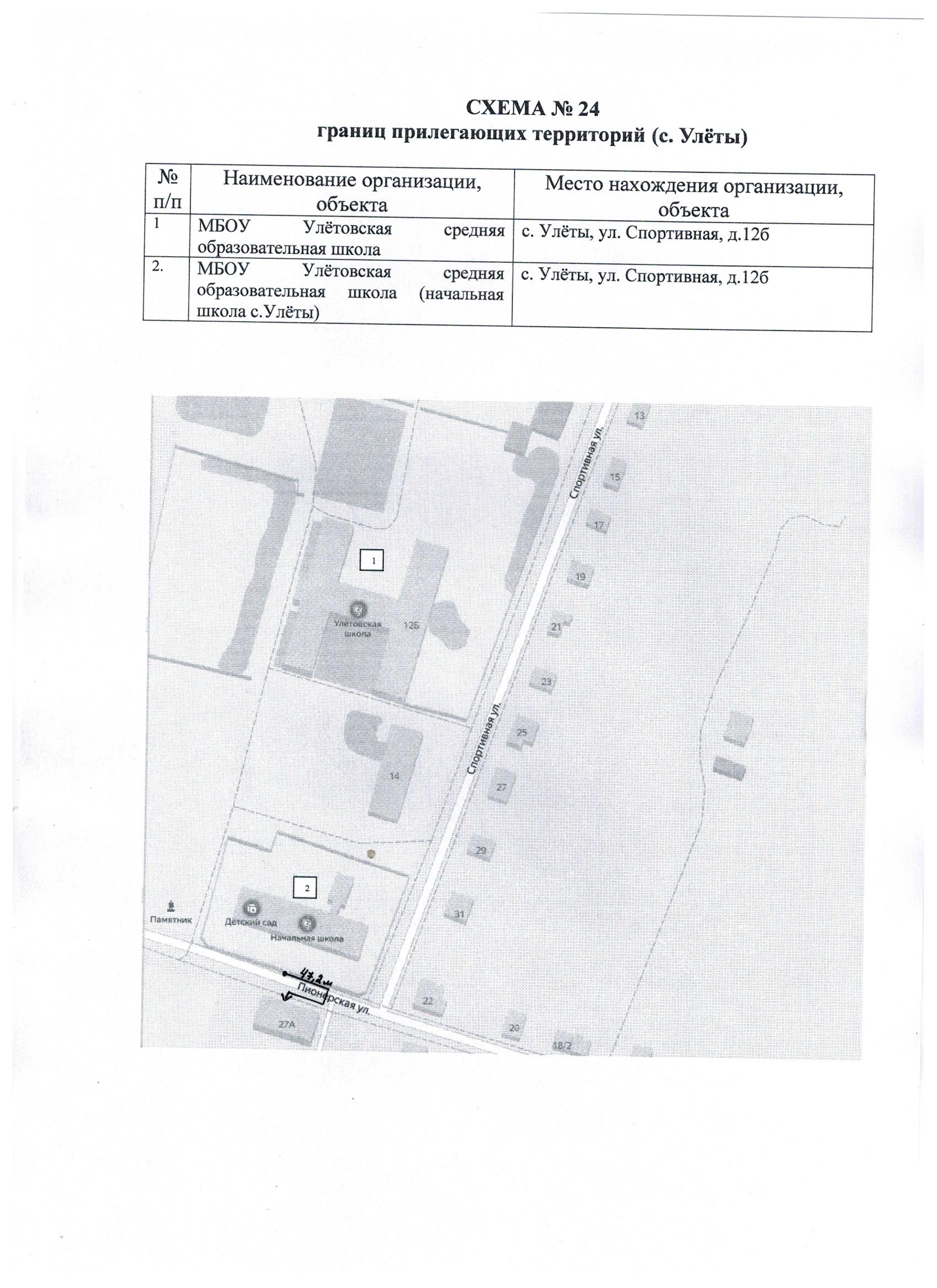 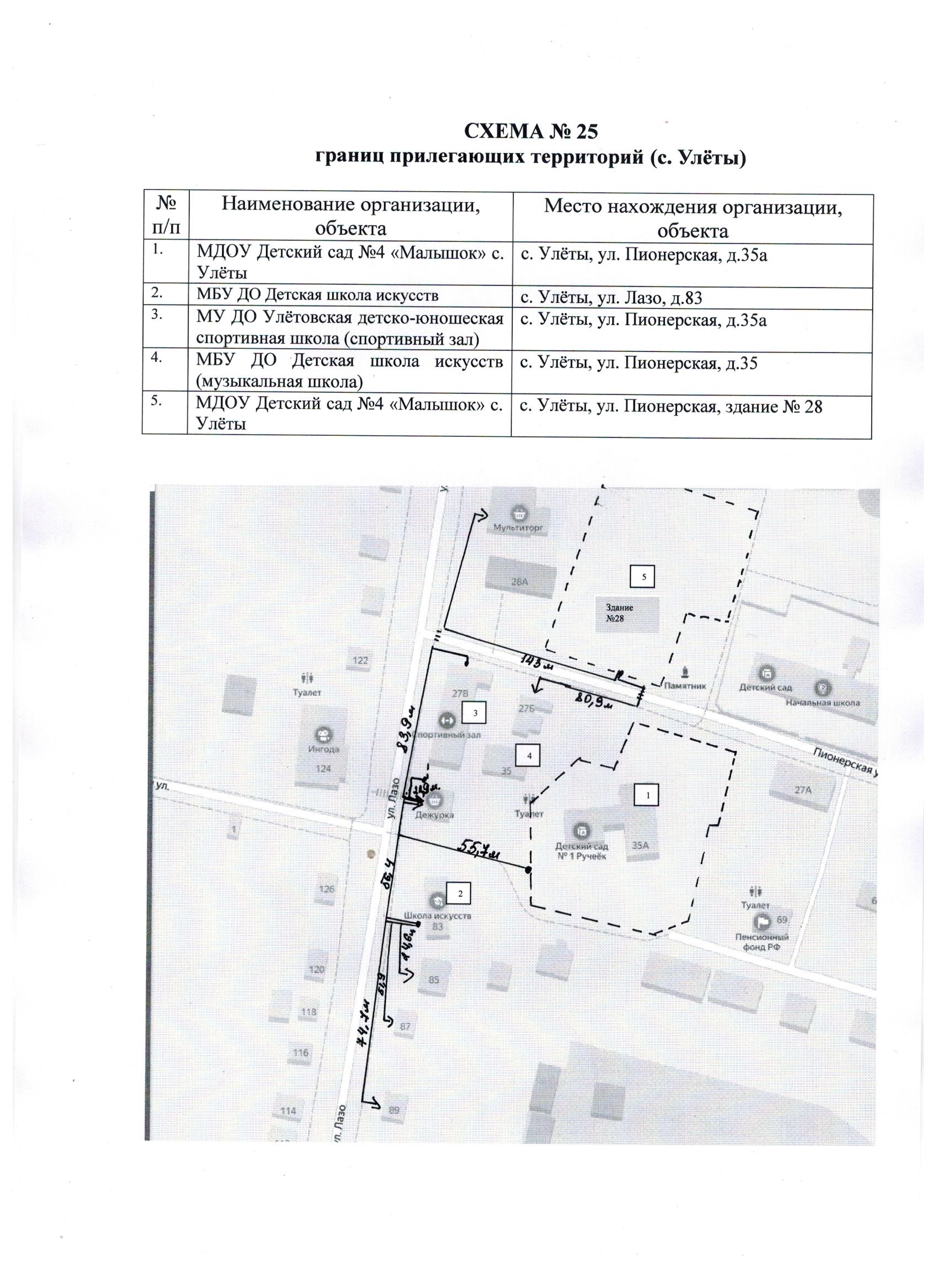 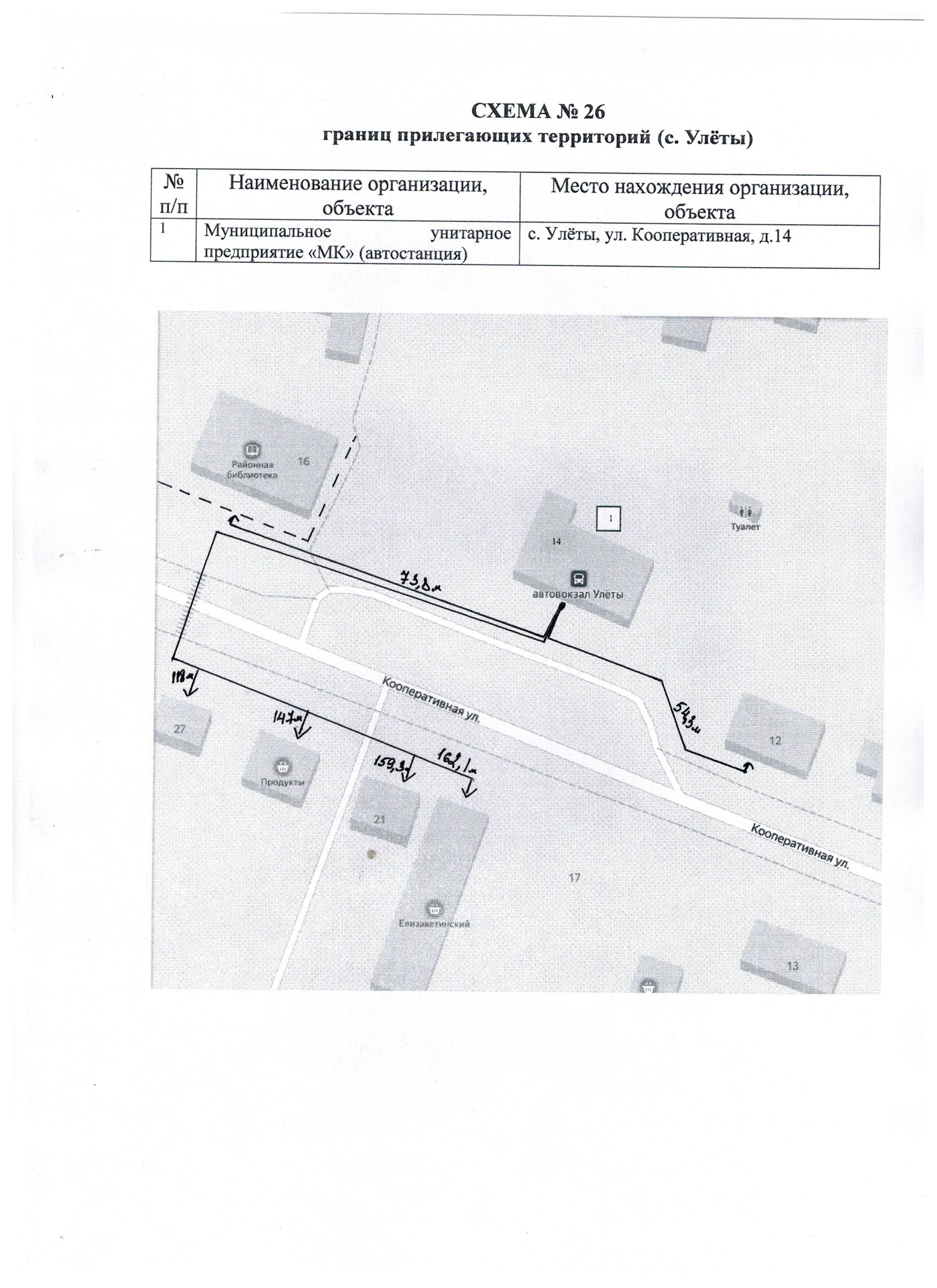 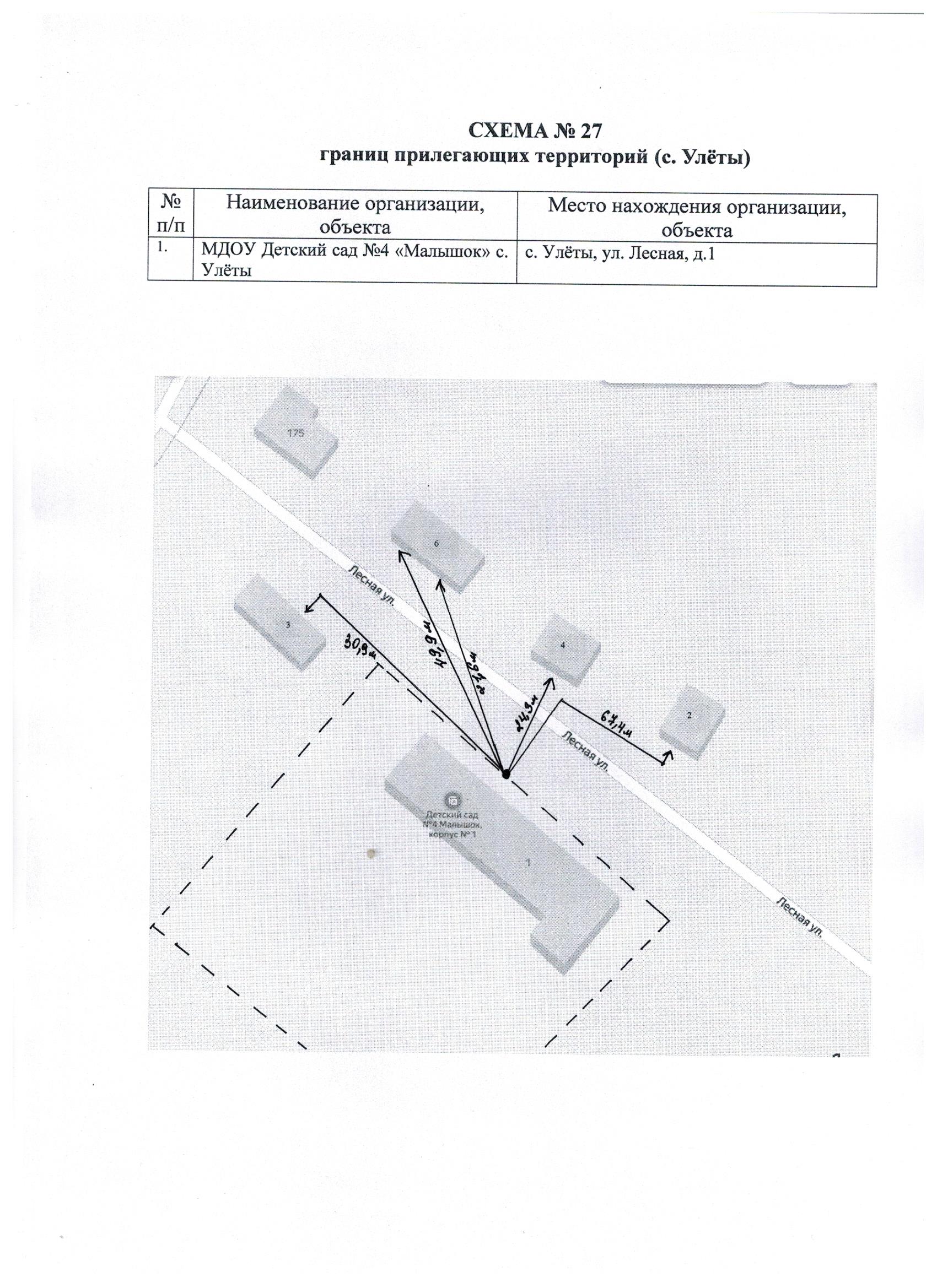 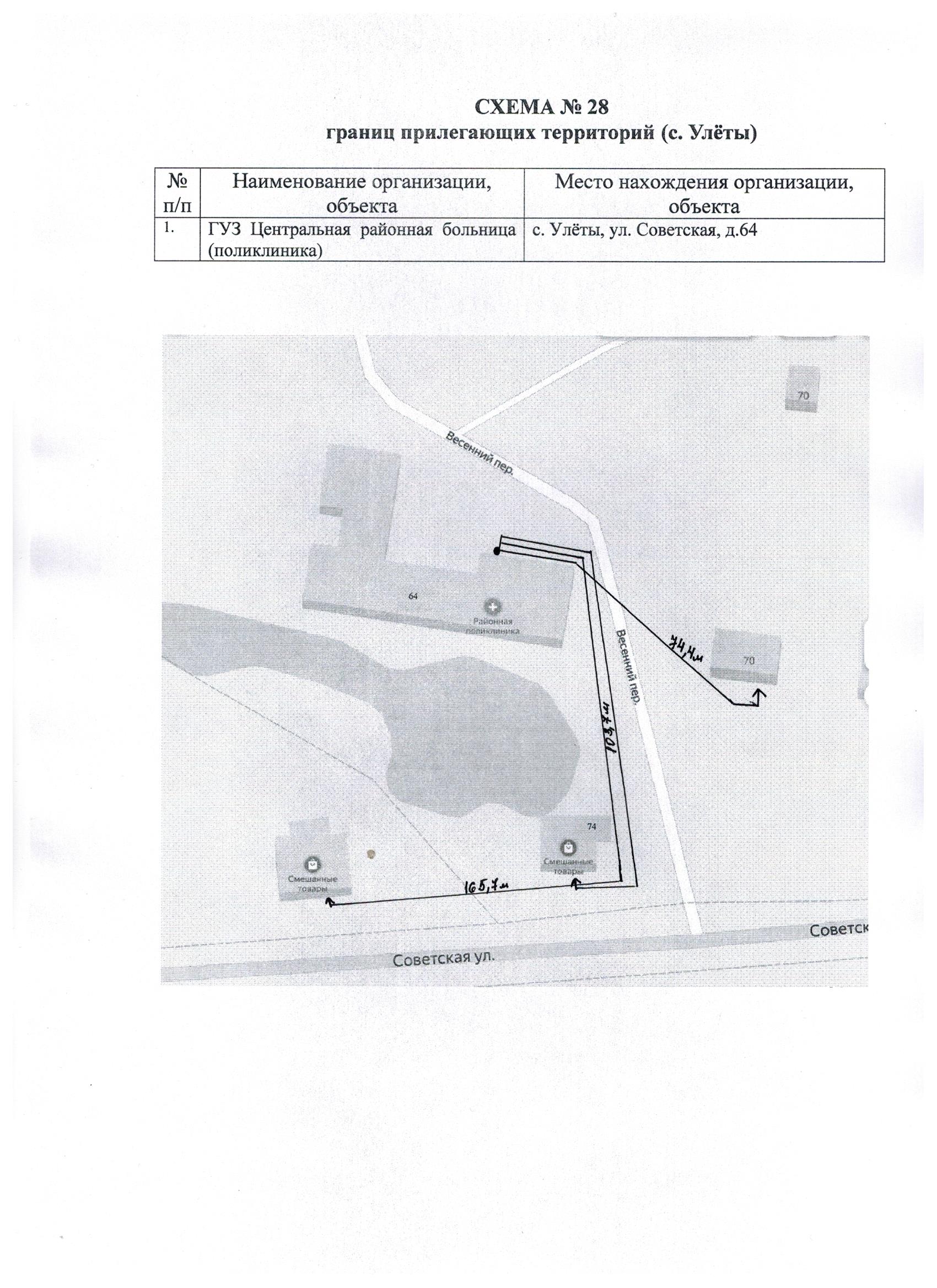 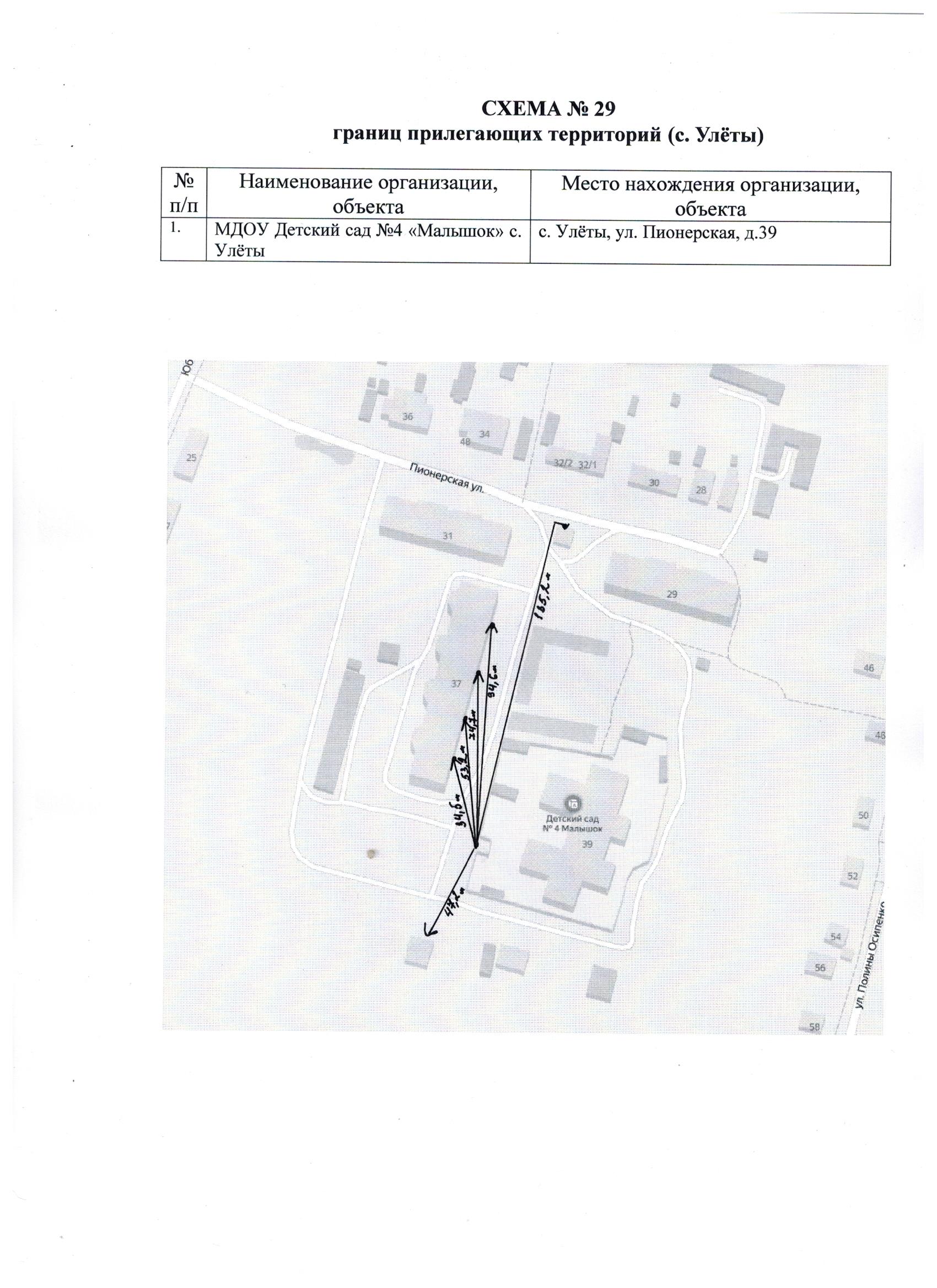 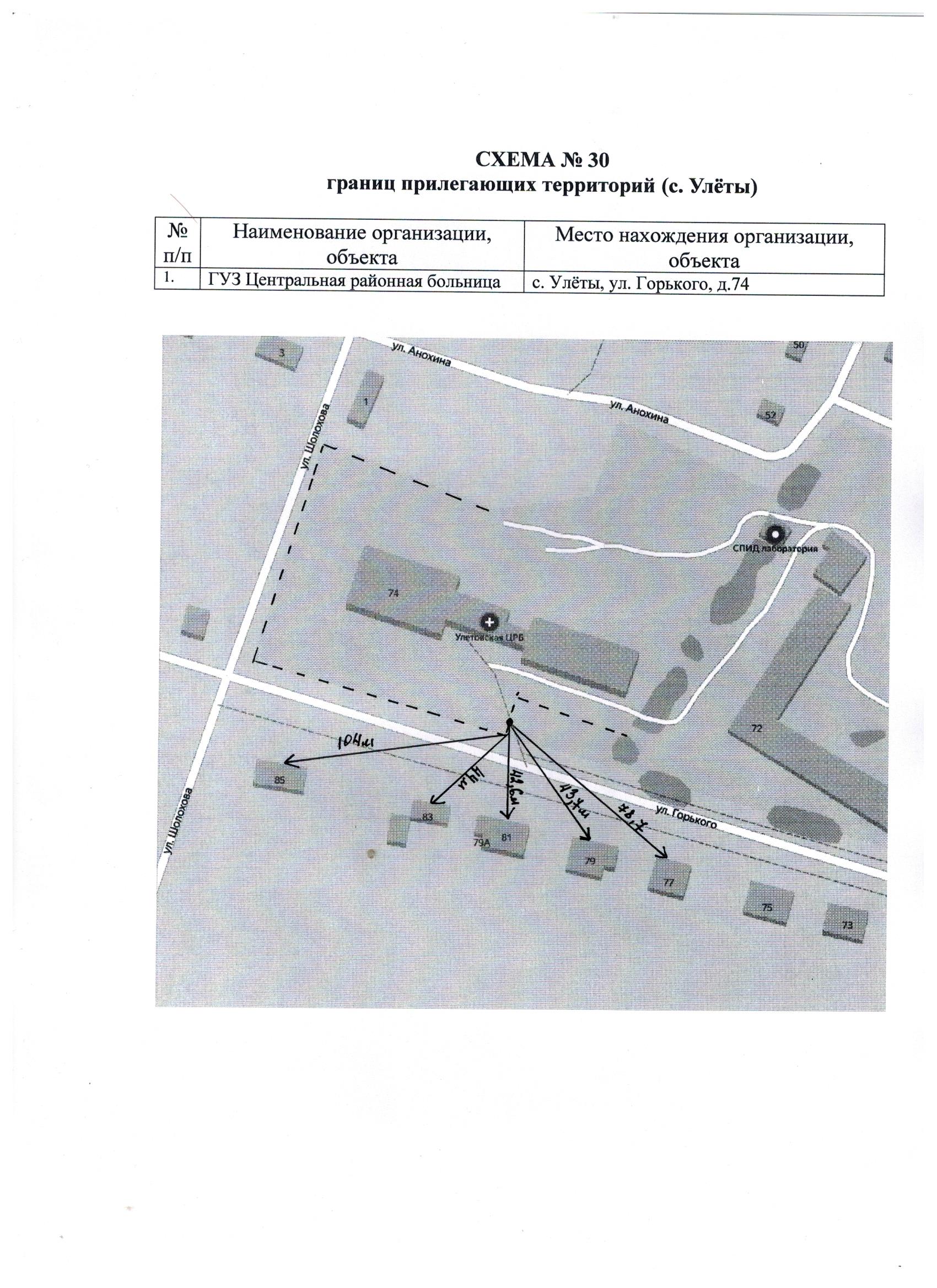 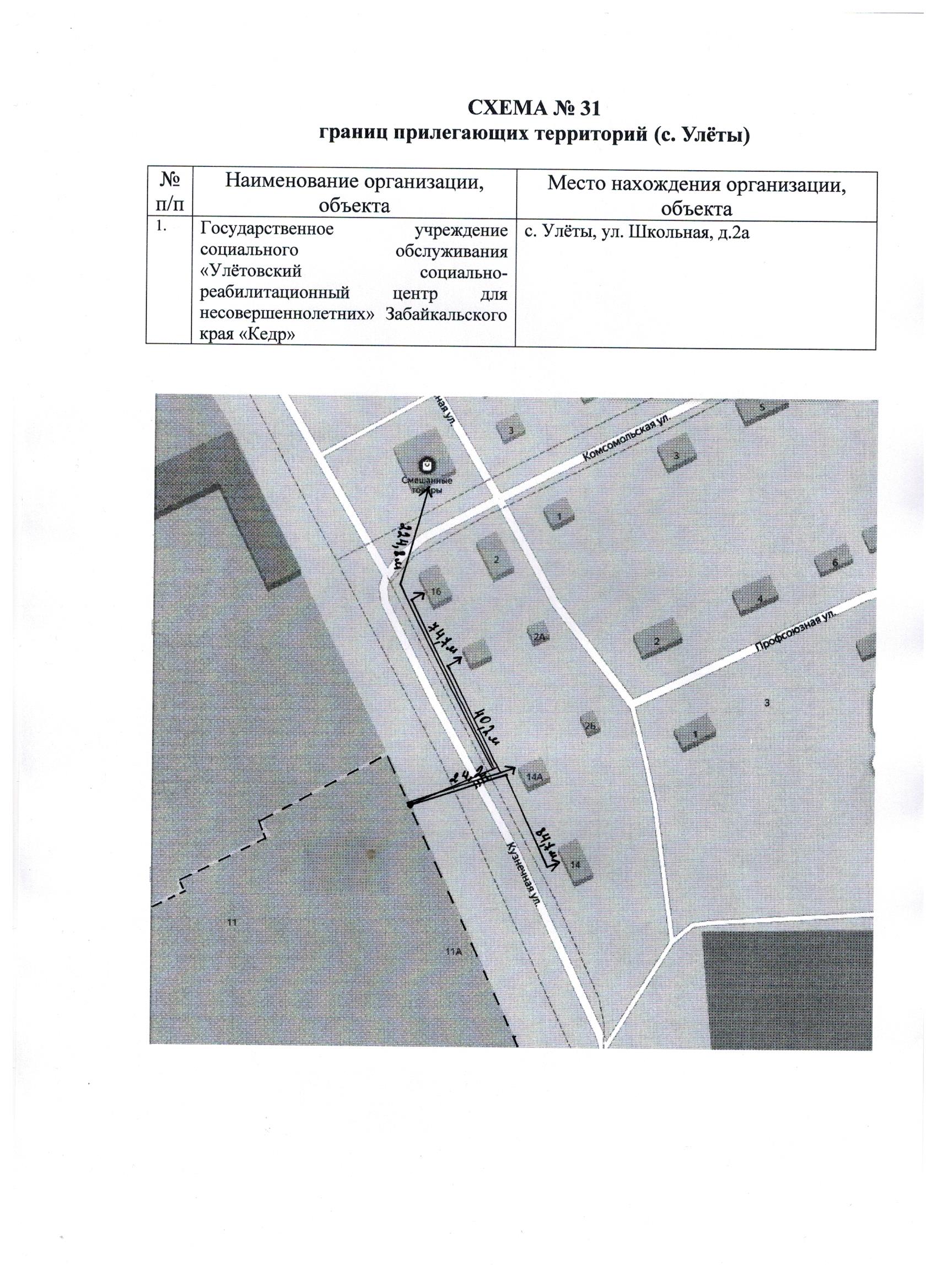 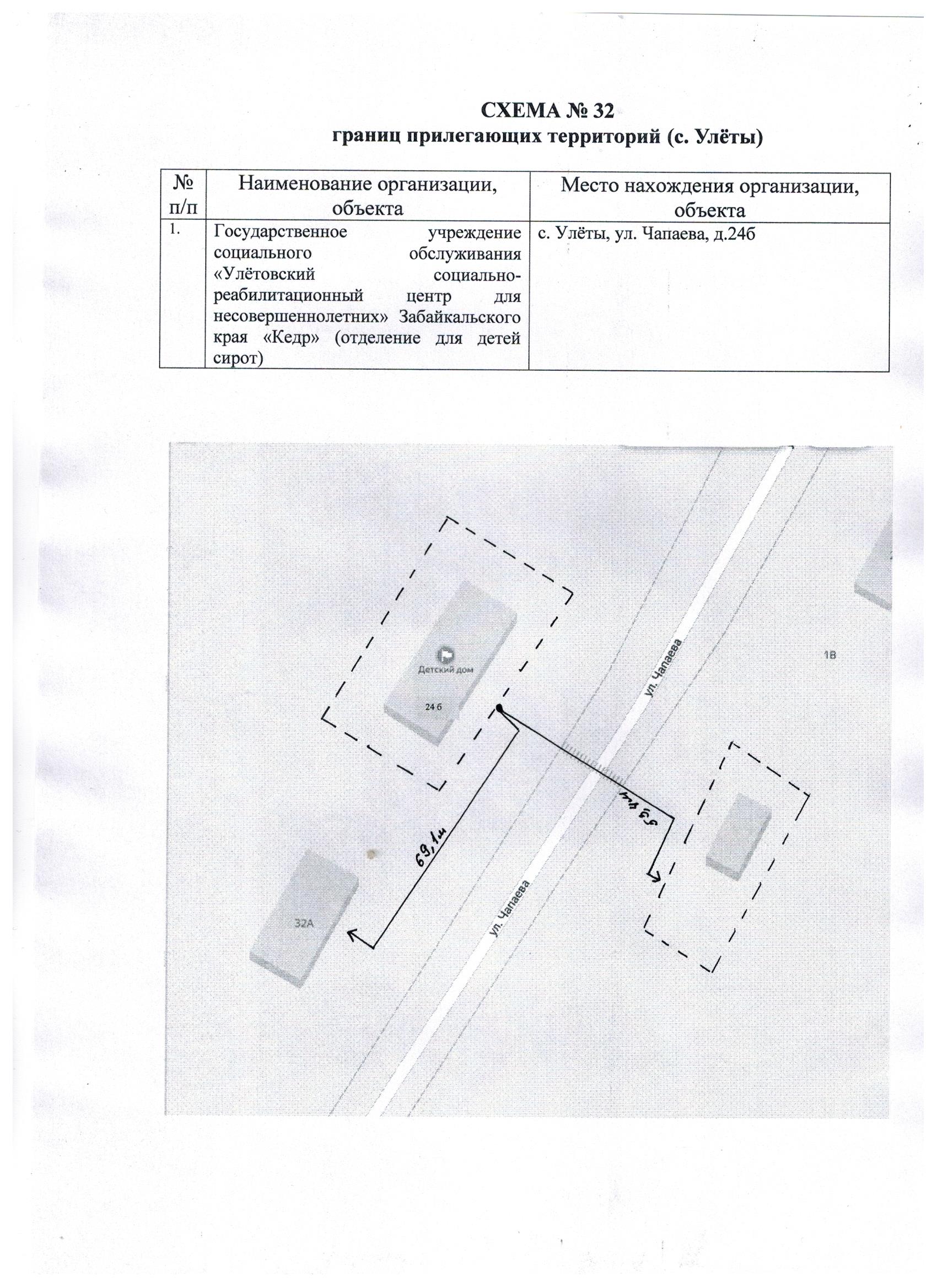 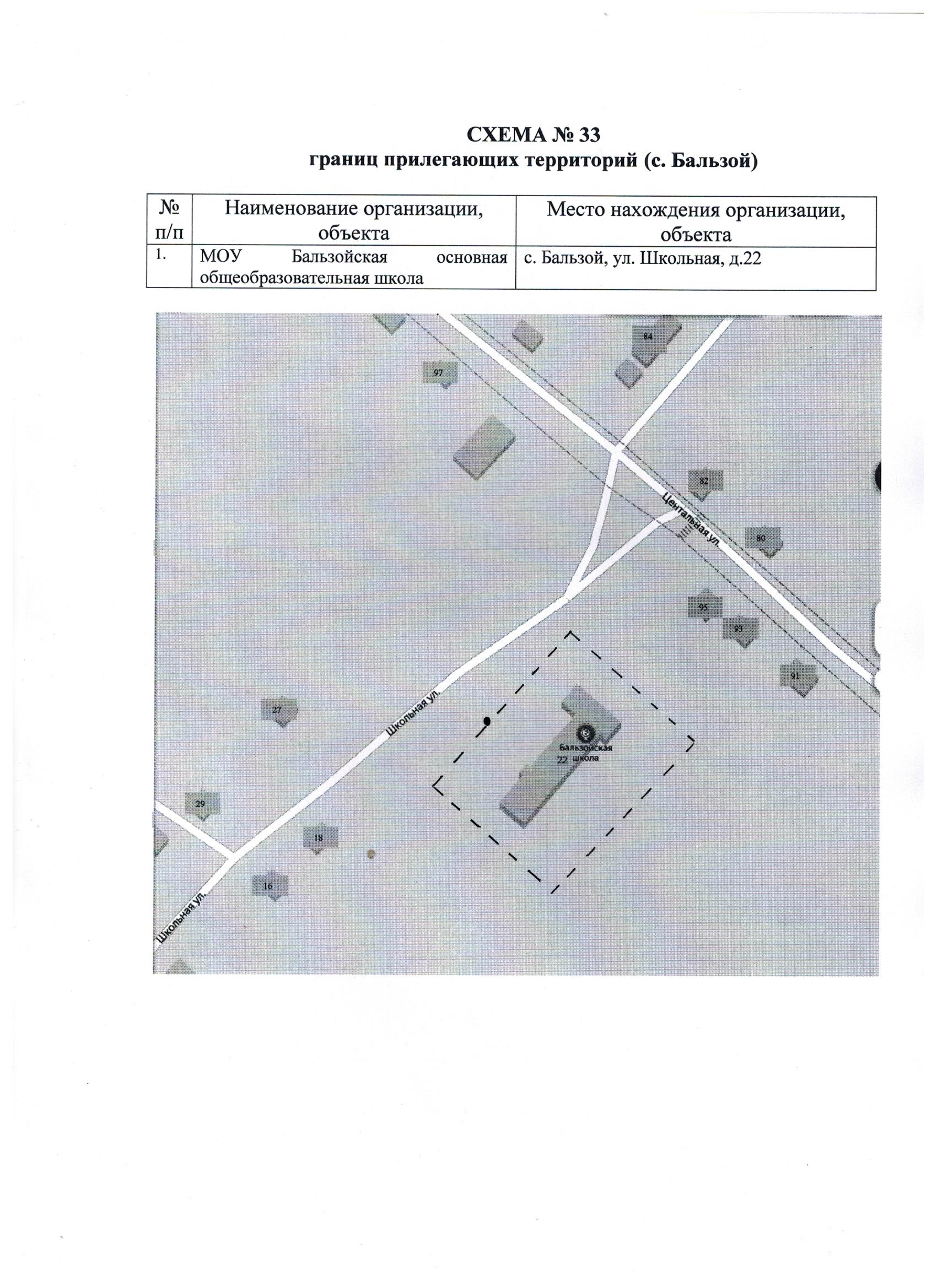 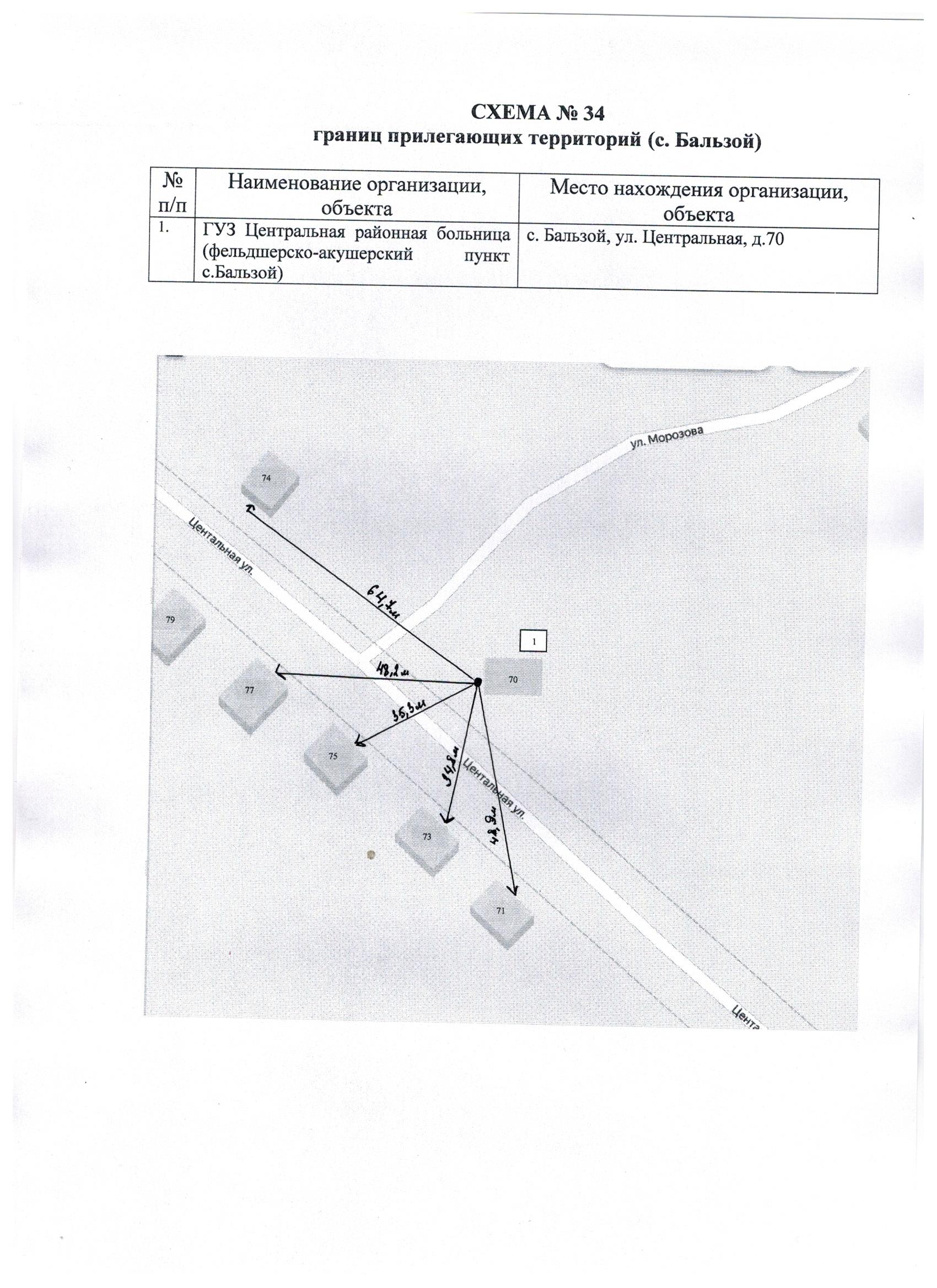 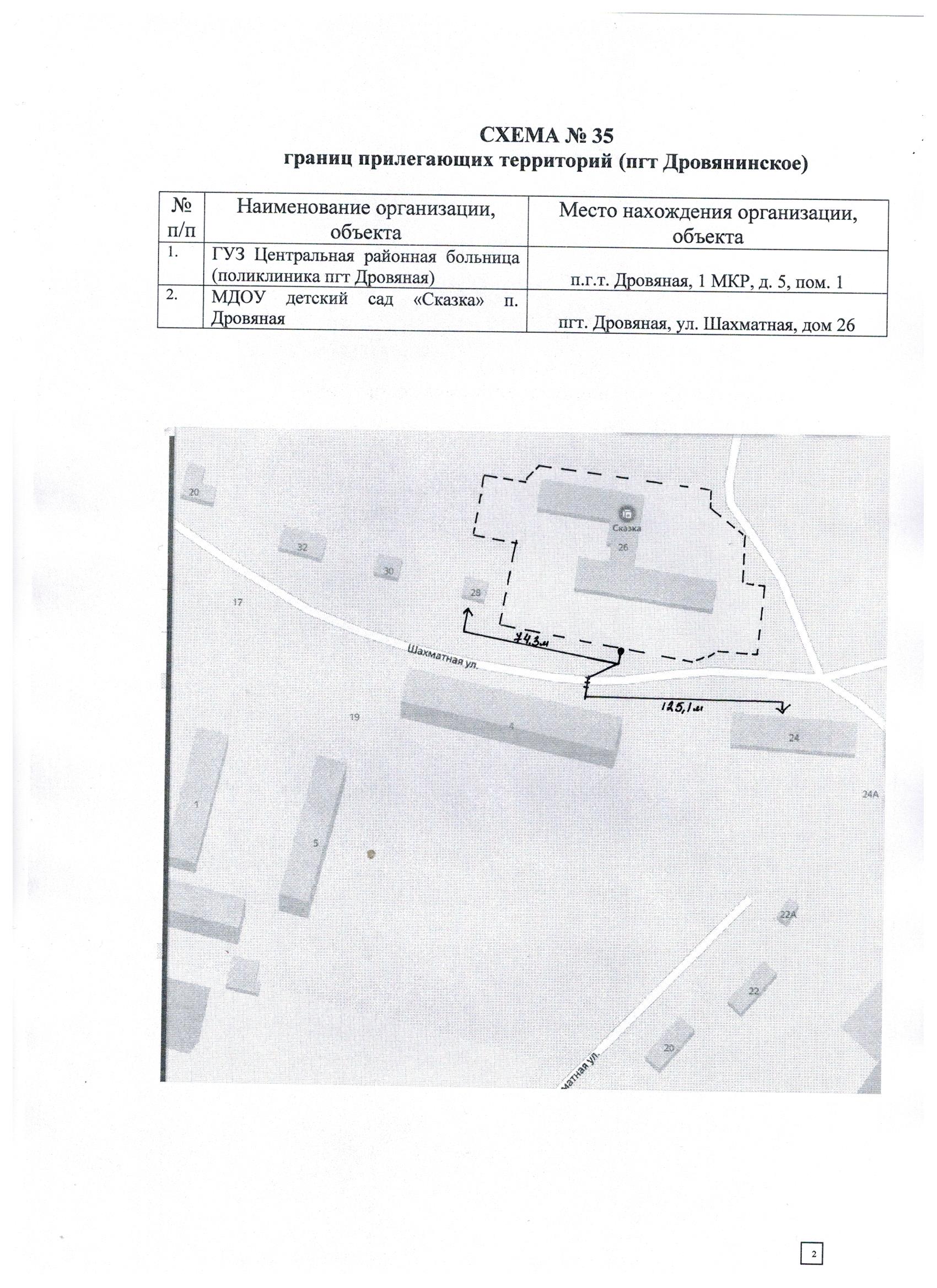 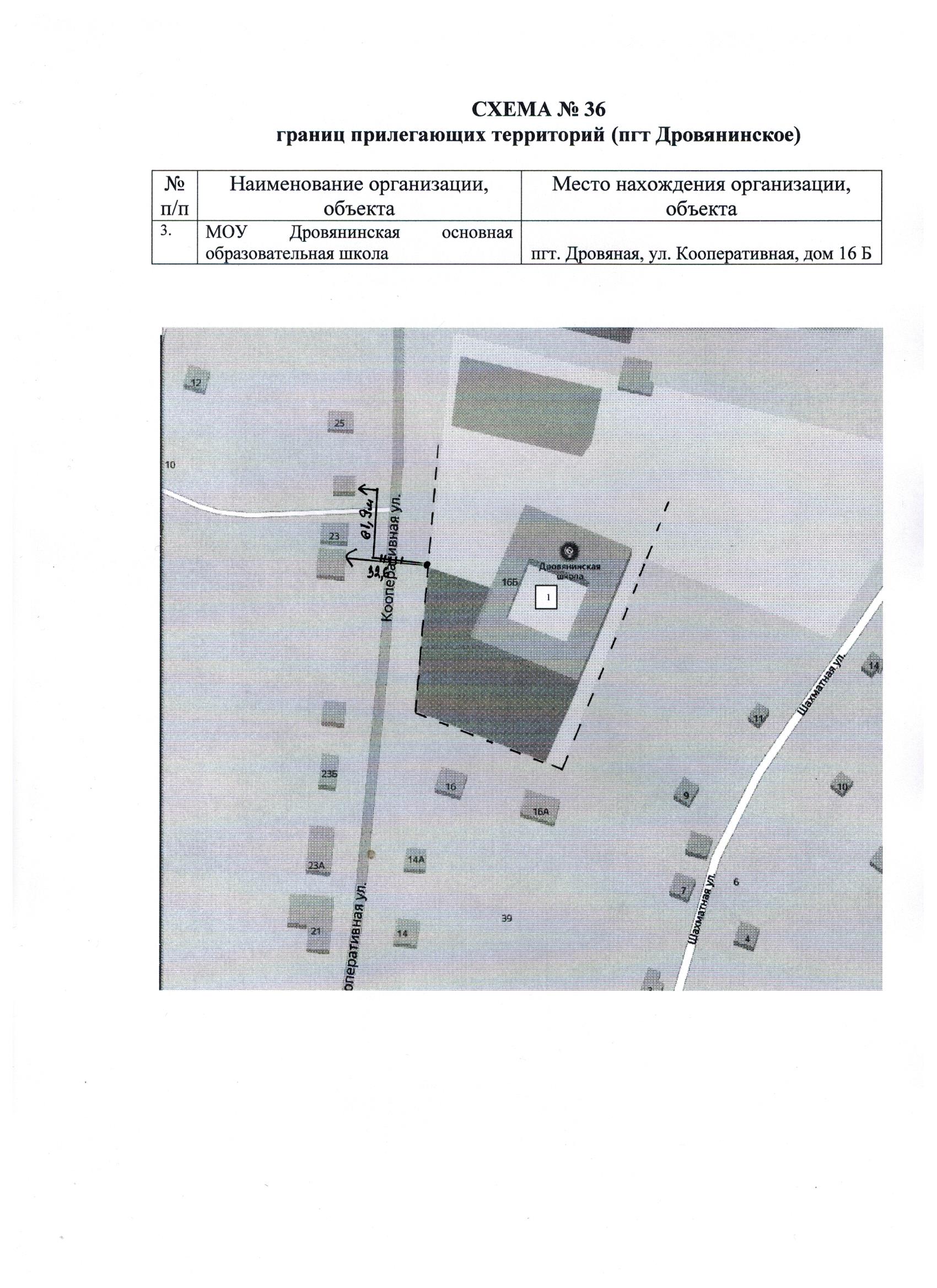 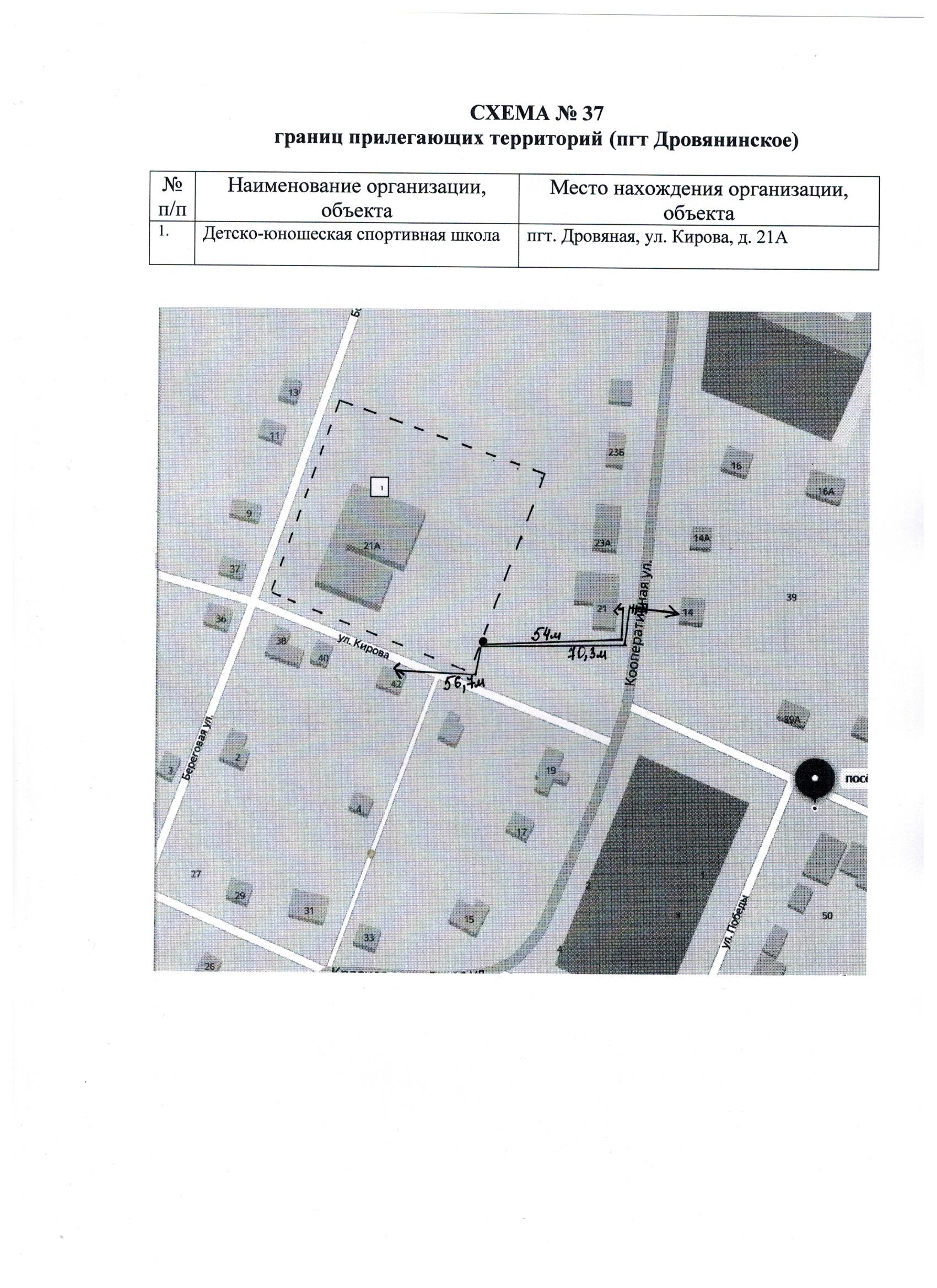 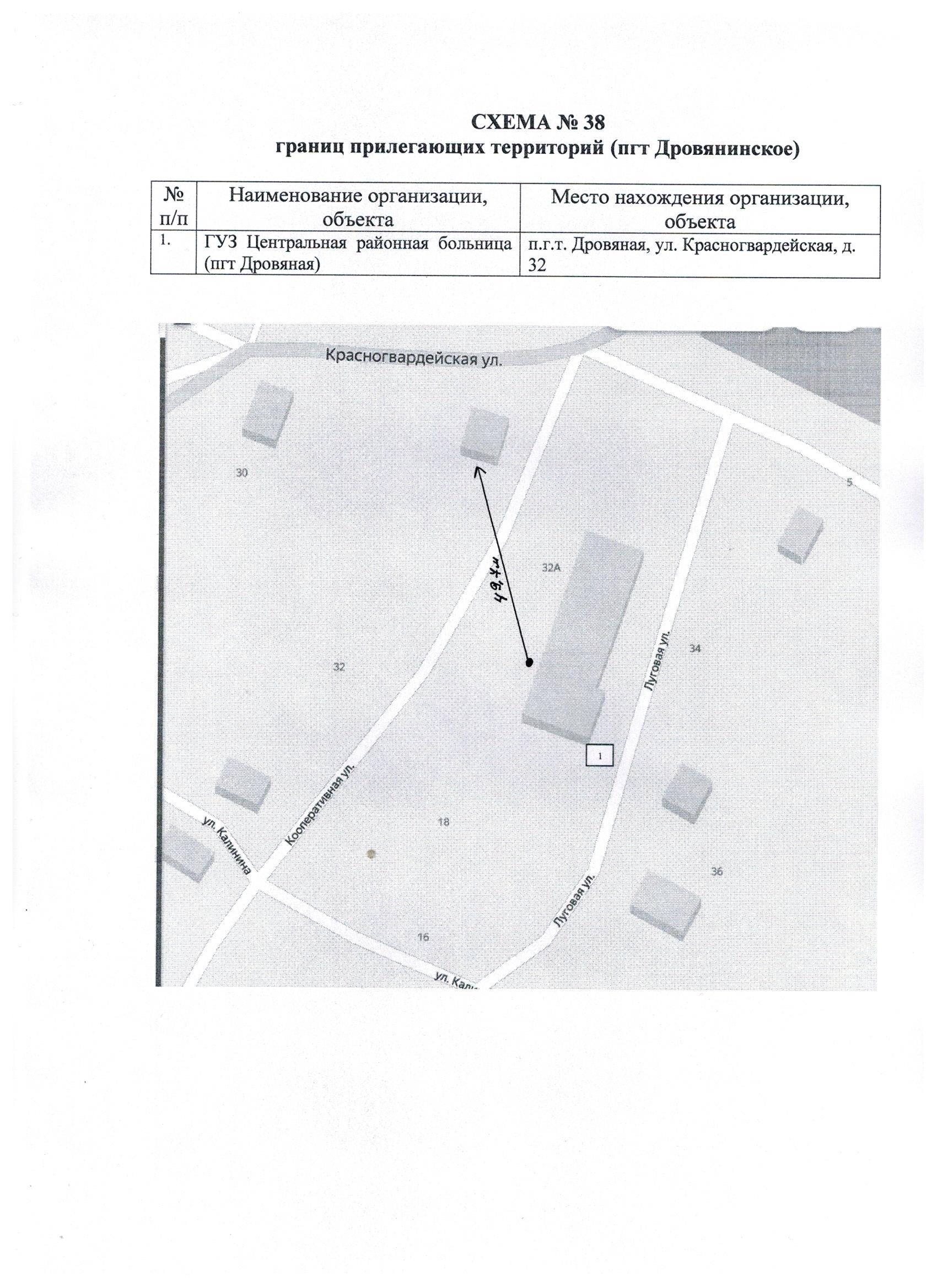 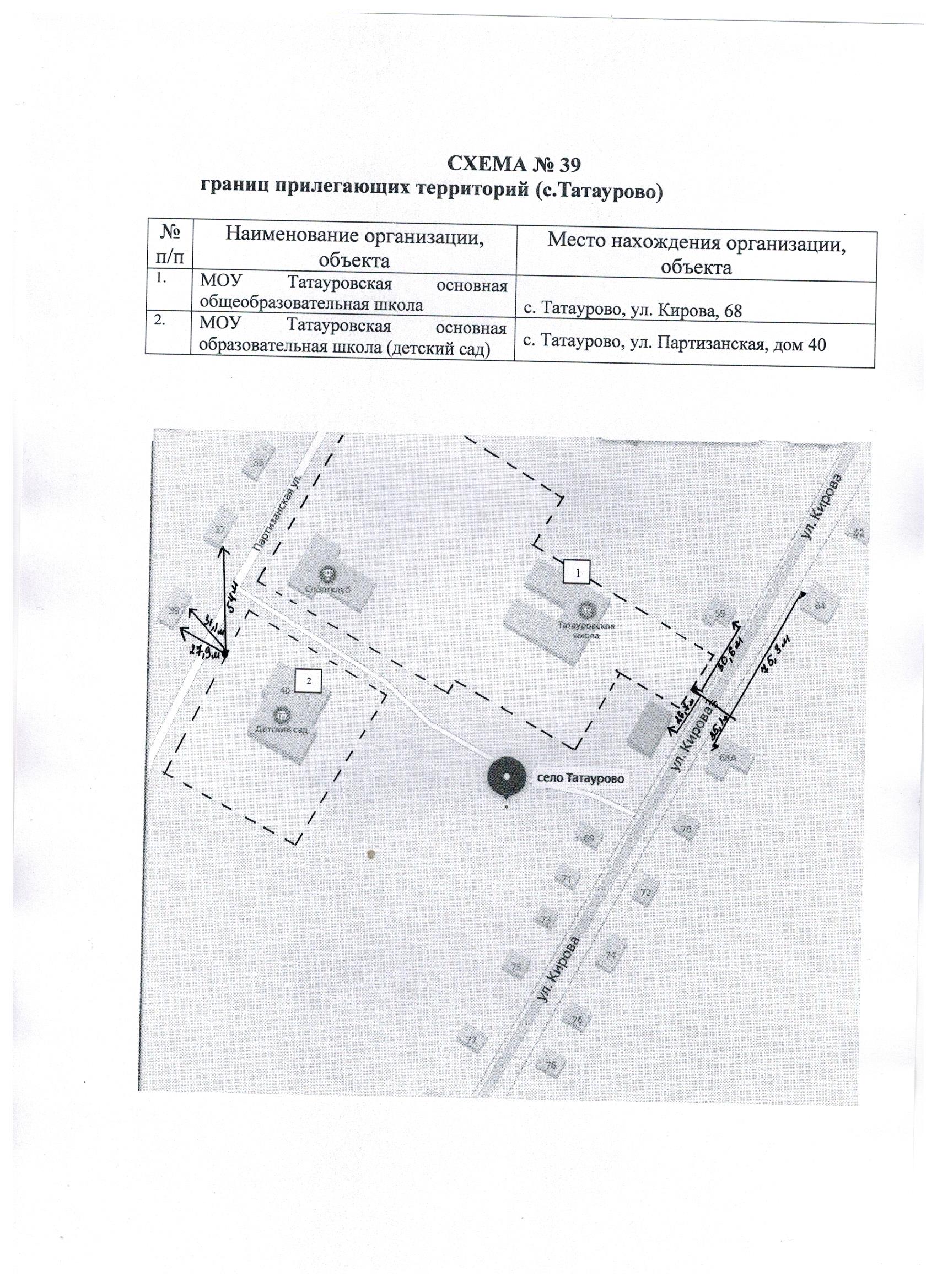 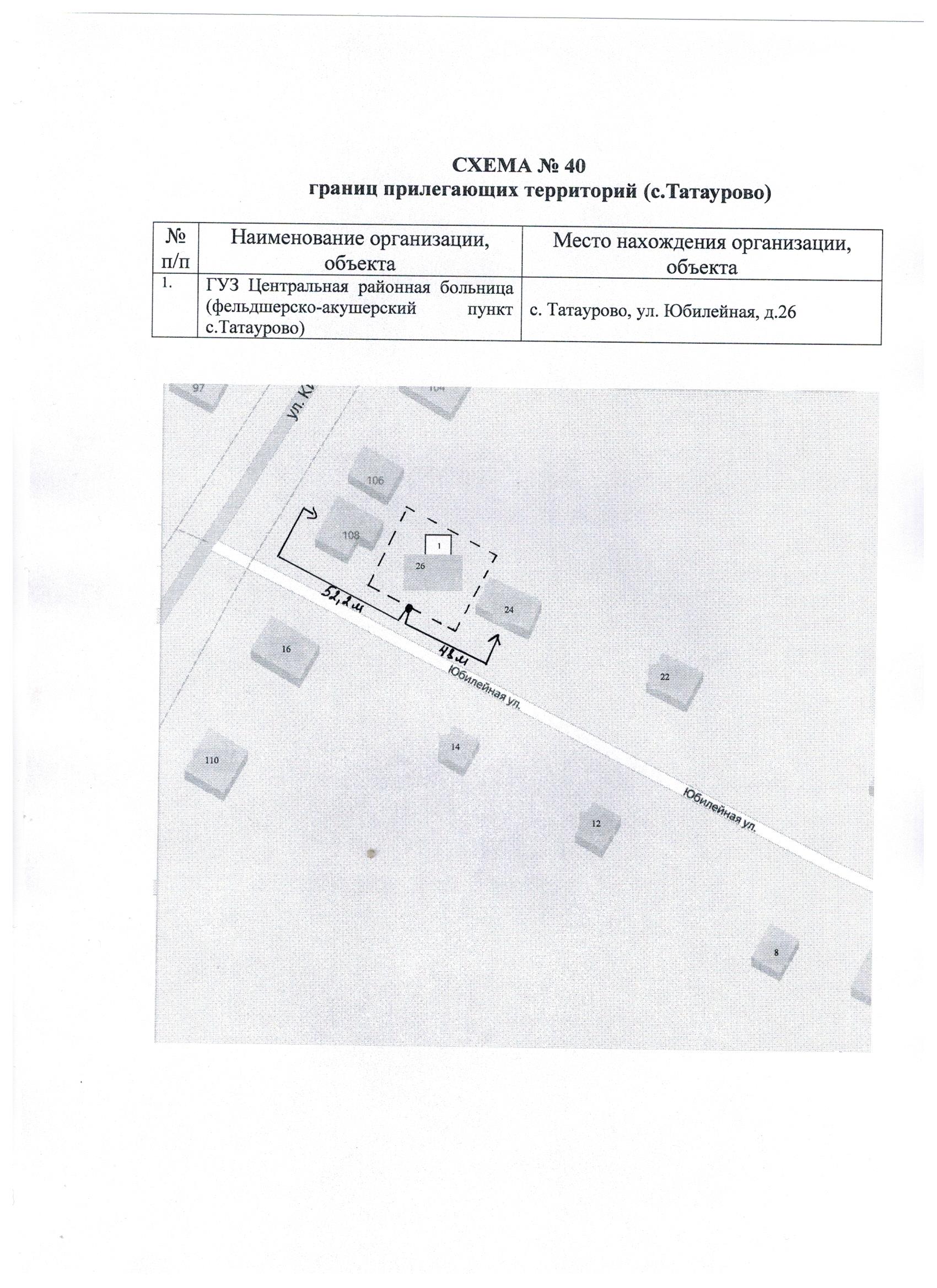 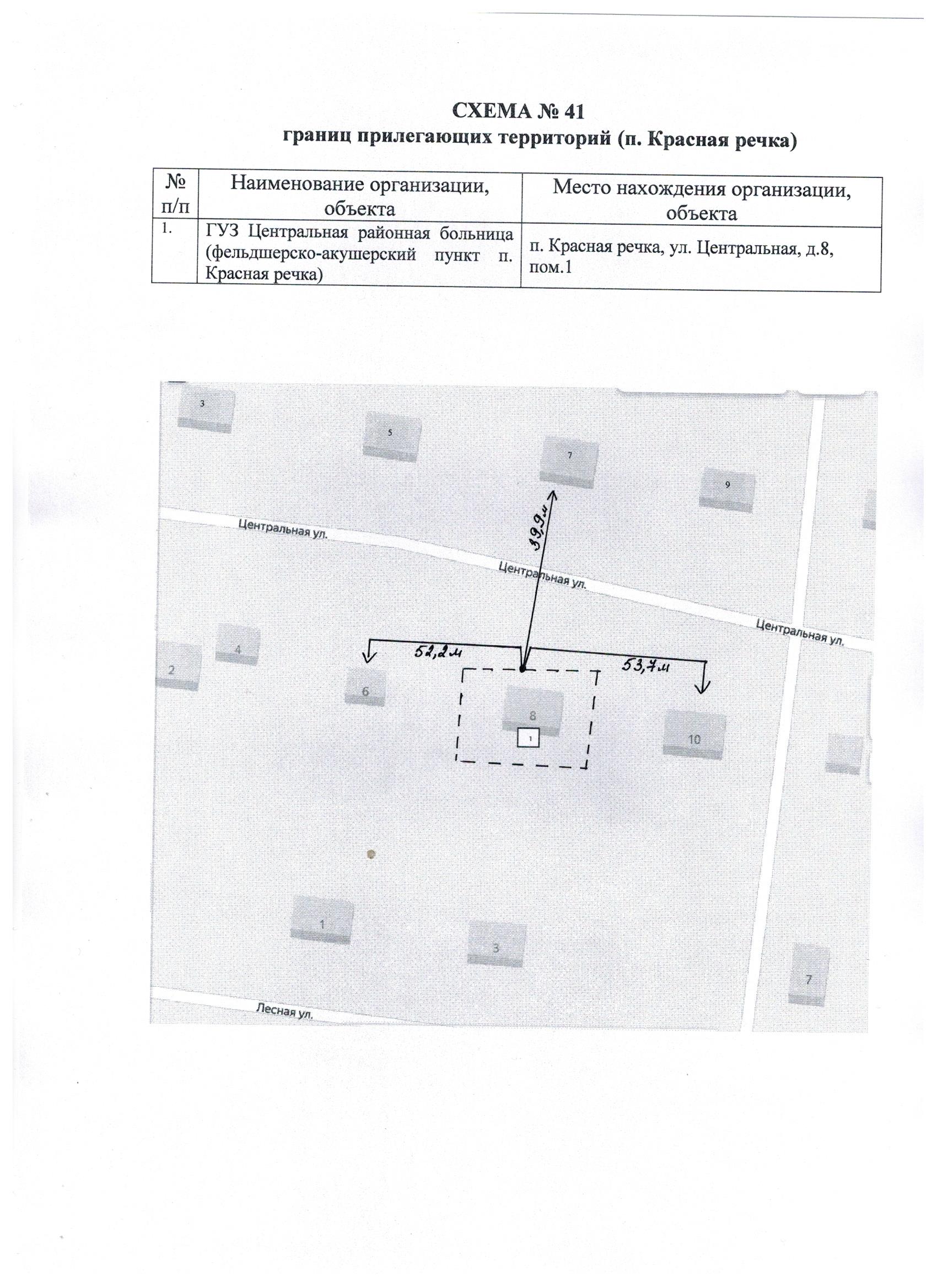 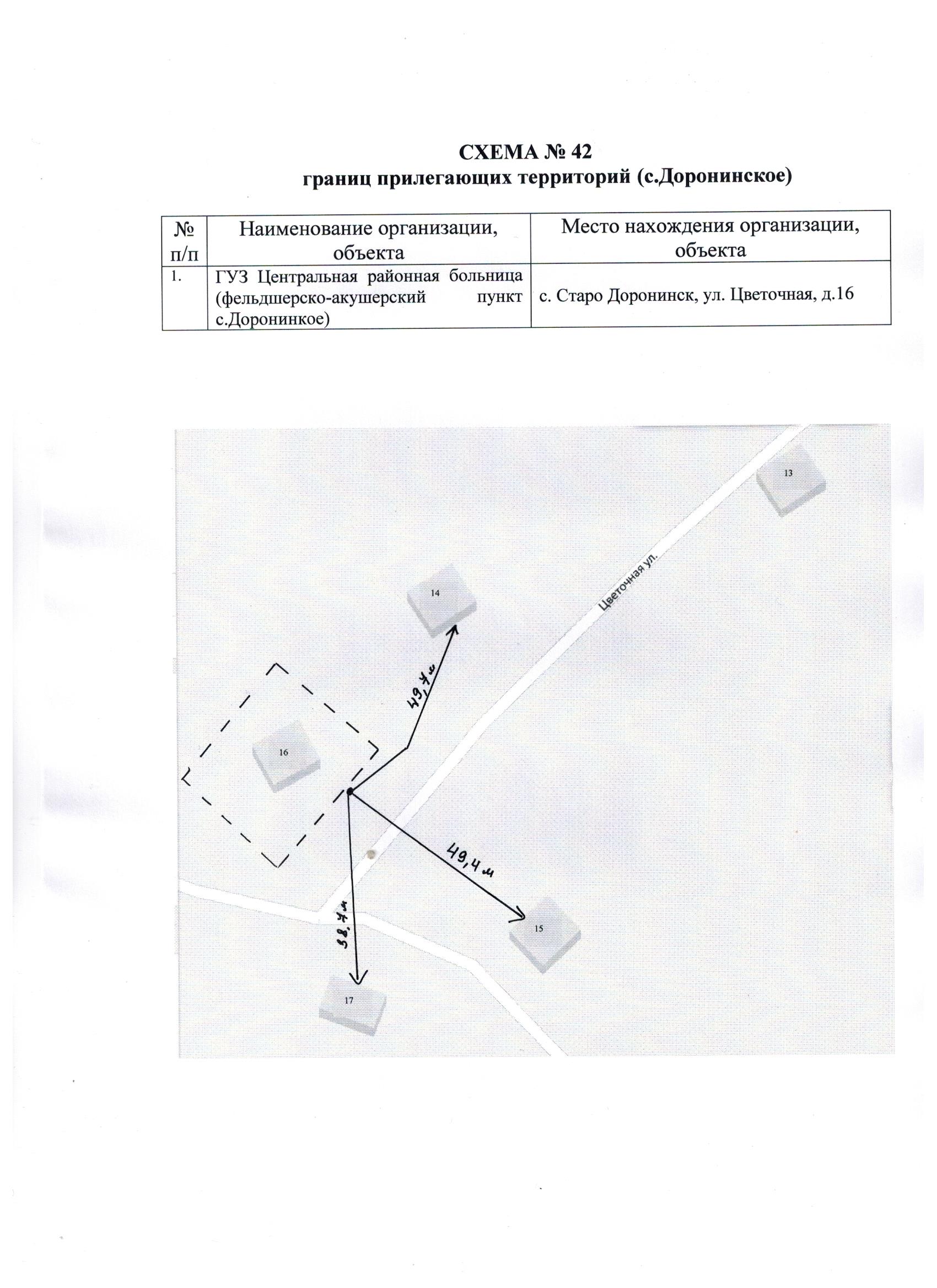 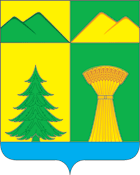 АДМИНИСТРАЦИЯ МУНИЦИПАЛЬНОГО РАЙОНА«УЛЁТОВСКИЙ РАЙОН»ЗАБАЙКАЛЬСКОГО КРАЯПОСТАНОВЛЕНИЕАДМИНИСТРАЦИЯ МУНИЦИПАЛЬНОГО РАЙОНА«УЛЁТОВСКИЙ РАЙОН»ЗАБАЙКАЛЬСКОГО КРАЯПОСТАНОВЛЕНИЕАДМИНИСТРАЦИЯ МУНИЦИПАЛЬНОГО РАЙОНА«УЛЁТОВСКИЙ РАЙОН»ЗАБАЙКАЛЬСКОГО КРАЯПОСТАНОВЛЕНИЕАДМИНИСТРАЦИЯ МУНИЦИПАЛЬНОГО РАЙОНА«УЛЁТОВСКИЙ РАЙОН»ЗАБАЙКАЛЬСКОГО КРАЯПОСТАНОВЛЕНИЕ«30» апреля 2020 года«30» апреля 2020 года                     № 275/нс.Улёты№ п/п№ п/пНаименование организацииНаименование схемыСельское поселение «Тангинское»Сельское поселение «Тангинское»Сельское поселение «Тангинское»Сельское поселение «Тангинское»11МБОУ Тангинская средняя образовательная школаСхема №222МБОУ Тангинская средняя образовательная школа (Детский сад «Сказка»)Схема №133ГУЗ Центральная районная больница (фельдшерско-акушерский пункт, пункт скорой помощи с.Танга)Схема №244ГУЗ Центральная районная больница (фельдшерско-акушерский пункт с. Новосалия)Схема №355ГУЗ Центральная районная больница (фельдшерско-акушерский пункт с.Шебартуй -2)Схема № 466ГУЗ Центральная районная больница (фельдшерско-акушерский пункт с.Арей)Схема № 5Сельское поселение «Николаевское»Сельское поселение «Николаевское»Сельское поселение «Николаевское»Сельское поселение «Николаевское»77МБОУ Николаевская средняя образовательная школаСхема № 788ГУЗ Центральная районная больница (с.Николаевское)Схема № 799МДОУ Николаевский детский сад №1Схема № 61010ГУЗ Центральная районная больница (фельдшерско-акушерский пункт с. Дешулан)Схема № 8Сельское поселение « Артинское»Сельское поселение « Артинское»Сельское поселение « Артинское»Сельское поселение « Артинское»1111МОУ Артинская основная образовательная школа (детский сад)Схема № 101212ГУЗ Центральная районная больница (фельдшерско-акушерский пункт)Схема № 91313МОУ Артинская основная образовательная школаСхема № 11Сельское поселение» Ленинское»Сельское поселение» Ленинское»Сельское поселение» Ленинское»Сельское поселение» Ленинское»1414МОУ Ленинская основная образовательная школаСхема № 121515МОУ Ленинская основная образовательная школа (детский сад)Схема №121616ГУЗ Улётовская ЦРБ (фельдшерско-акушерский пункт)Схема № 12Сельское поселение «Аблатуйское»Сельское поселение «Аблатуйское»Сельское поселение «Аблатуйское»Сельское поселение «Аблатуйское»1818МОУ Военхозовская основная образовательная школаСхема № 131919МОУ Военхозовская основная образовательная школа (детский сад)Схема № 132020ГУЗ Центральная районная больница (фельдшерско-акушерский пункт с. Аблатуйский бор)Схема № 13Сельское поселение «Хадактинское»Сельское поселение «Хадактинское»Сельское поселение «Хадактинское»Сельское поселение «Хадактинское»2121МОУ Хадактинская основная образовательная школаСхема № 142222МОУ Хадактинская основная образовательная школа (детский сад)Схема № 142323ГУЗ Центральная районная больница (фельдшерско-акушерский пункт)Схема № 142424МОУ Хадактинская основная образовательная школа (с.Черемхово)Схема № 152525ГУЗ Центральная районная больница (фельдшерско-акушерский пункт с.Черемхово)Схема № 15Сельское поселение «Горекацанское»Сельское поселение «Горекацанское»Сельское поселение «Горекацанское»Сельское поселение «Горекацанское»2626МОУ Горекацанская основная образовательная школаСхема № 162727ГУЗ Центральная районная больница (фельдшерско-акушерский пункт с.Горекацан)Схема № 172828МОУ Горекацанская основная образовательная школа (детский сад)Схема № 192929ГУЗ Центральная районная больница (фельдшерско-акушерский пункт с.Горека)Схема № 193030МОУ Горекинская основная образовательная школаСхема № 183131МОУ Горекинская основная образовательная школа (начальная школа с.Шехолан)Схема № 203232ГУЗ Центральная районная больница (фельдшерско-акушерский пункт с.Шехолан)Схема № 20Сельское поселение «Доронинское»Сельское поселение «Доронинское»Сельское поселение «Доронинское»Сельское поселение «Доронинское»3333МОУ Доронинская основная образовательная школаСхема № 213434ГУЗ Центральная районная больница (амбулатория, фельдшерско-акушерский пункт)Схема № 223535ГУЗ Центральная районная больница (фельдшерско-акушерский пункт с.Старо Доронинск)Схема № 42Сельское поселение «Улётовское»Сельское поселение «Улётовское»Сельское поселение «Улётовское»Сельское поселение «Улётовское»3636МУ ДО Улётовская детско-юношеская спортивная школаСхема № 233737МБОУ Улётовская средняя образовательная школаСхема № 243838МБОУ Улётовская средняя образовательная школа (начальная школа с.Улёты)Схема № 243939МДОУ Детский сад №4 «Малышок» с. Улёты Схема № 254040МБУ ДО Улётовская детская школа искусствСхема № 254141МУ ДО Улётовская детско-юношеская спортивная школа (спортивный зал)Схема № 254242МБУ ДО Улётовская детская школа искусств (музыкальная школа)Схема № 254343Муниципальное унитарное предприятие «МК» (автостанция)Схема № 264444МДОУ Детский сад № 4 «Малышок» с. Улёты  Схема № 274545ГУЗ Центральная районная больница (поликлиника)Схема № 284646МДОУ Детский сад № 4 «Малышок» с. УлётыСхема № 294747ГУЗ Центральная районная больницаСхема № 304848Государственное учреждение социального обслуживания «Улётовский социально-реабилитационный центр для несовершеннолетних» Забайкальского края «Кедр»Схема № 314949Государственное учреждение социального обслуживания «Улётовский социально-реабилитационный центр для несовершеннолетних» Забайкальского края «Кедр» (отделение для детейсирот)Схема № 325050МДОУ Детский сад № 4 «Малышок» с. УлётыСхема № 255151МОУ Бальзойская основная образовательная школаСхема № 335252ГУЗ Центральная районная больница (фельдшерско-акушерский пункт с.Бальзой)Схема № 34пгт «Дровянинское»пгт «Дровянинское»пгт «Дровянинское»пгт «Дровянинское»53ГУЗ Центральная районная больница (поликлиника пгт Дровяная)ГУЗ Центральная районная больница (поликлиника пгт Дровяная)Схема № 3554МДОУ детский сад «Сказка» п.Дровяная МДОУ детский сад «Сказка» п.Дровяная Схема № 3555МОУ Дровянинская основная образовательная школаМОУ Дровянинская основная образовательная школаСхема № 3656ГУЗ Центральная районная больница (пгт Дровяная)ГУЗ Центральная районная больница (пгт Дровяная)Схема № 3857МУДО Улётовская детско-юношеская спортивная школа МУДО Улётовская детско-юношеская спортивная школа Схема № 3758МОУ Татауровская основная образовательная школаМОУ Татауровская основная образовательная школаСхема № 3959МОУ Татауровская основная образовательная школа (детский сад)МОУ Татауровская основная образовательная школа (детский сад)Схема № 3960ГУЗ Центральная районная больница (фельдшерско-акушерский пункт с.Татаурово)ГУЗ Центральная районная больница (фельдшерско-акушерский пункт с.Татаурово)Схема № 4061ГУЗ Центральная районная больница (фельдшерско-акушерский пункт п. Красная речка)ГУЗ Центральная районная больница (фельдшерско-акушерский пункт п. Красная речка)Схема № 41